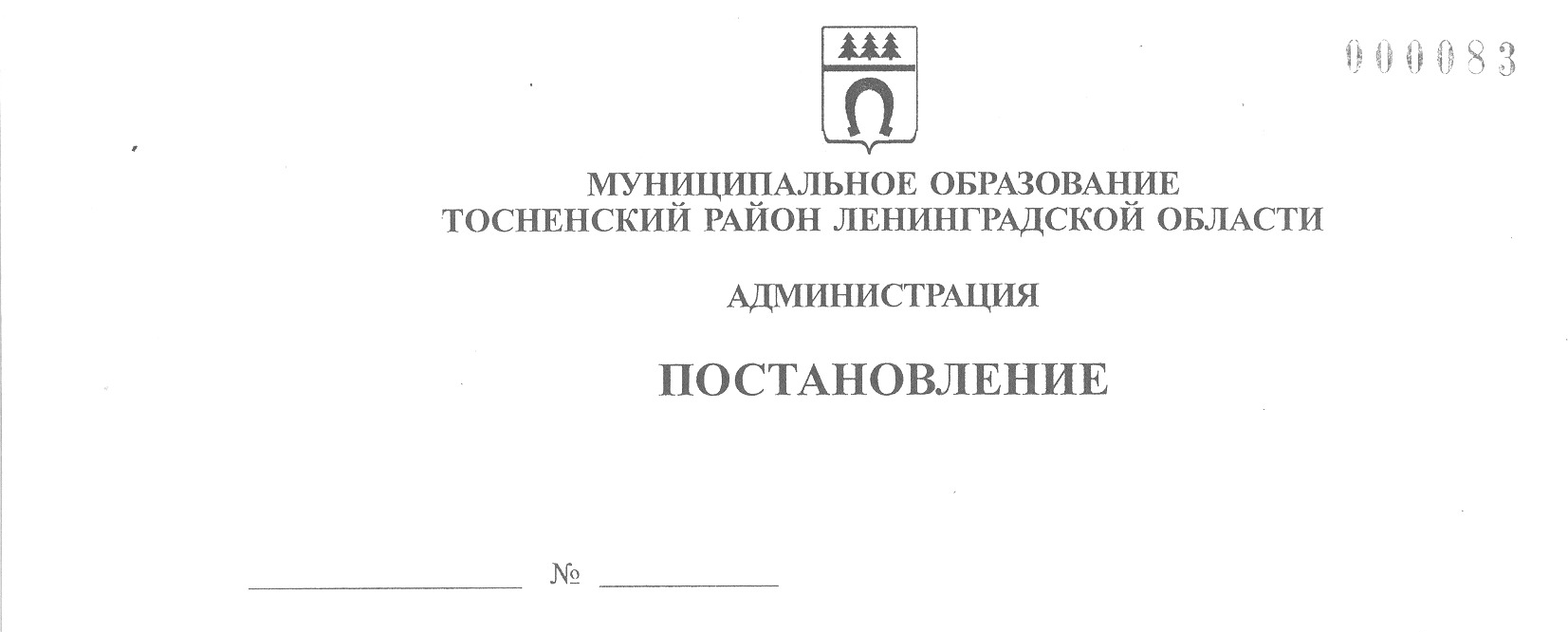 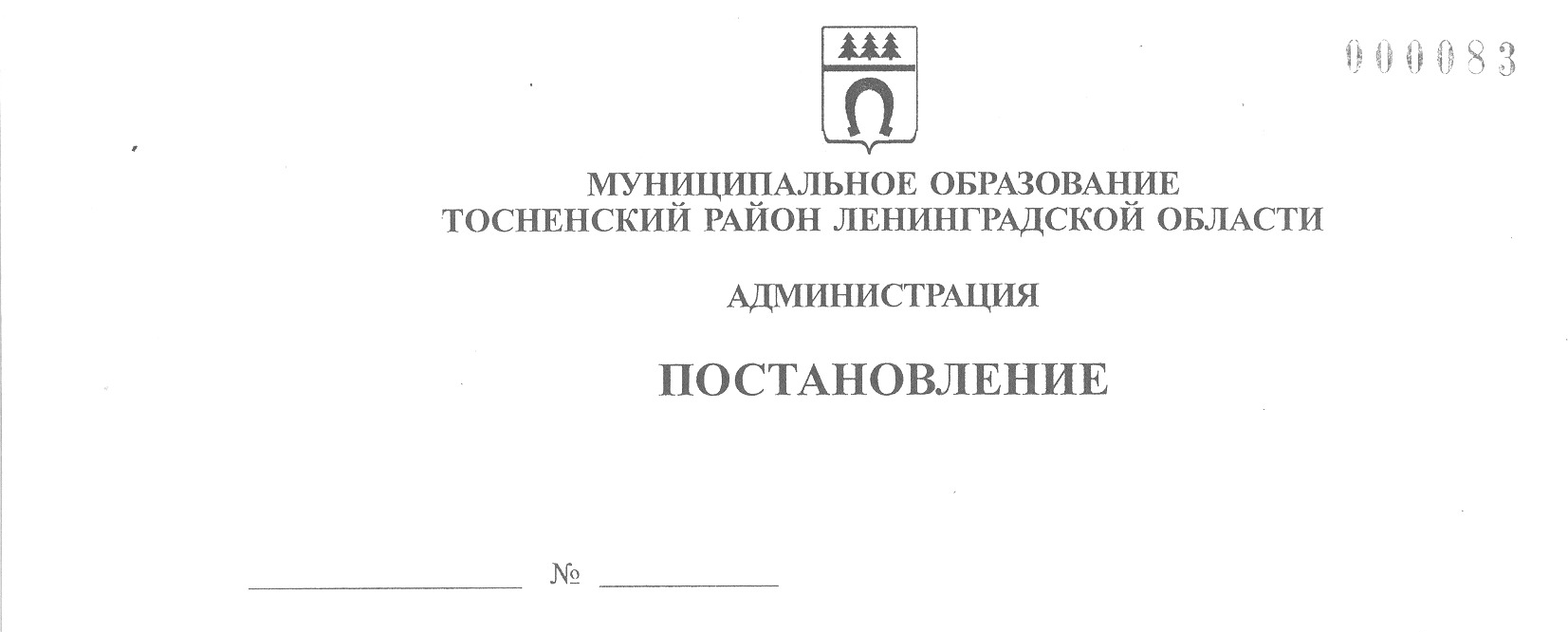 05.12.2023                                  4095-паОб утверждении Порядка предоставления субсидий организациям, образующим инфраструктуру поддержки субъектов малого, среднего предпринимательства и физических лиц, не являющихся индивидуальными предпринимателями, применяющих специальный налоговый режим «Налог на профессиональный доход» в целях возмещения затрат, связанных с оказанием безвозмездных консультационных услугВ соответствии  со статьей 78 Бюджетного кодекса Российской Федерации, Федеральным законом от 24.07.2007 № 209-ФЗ «О развитии малого и среднего предпринимательства в Российской Федерации», Федеральным законом от 06.10.2003 № 131-ФЗ «Об общих принципах организации местного самоуправления в Российской Федерации», постановлением Правительства Российской Федерации от 18.09.2020 № 1492 «Об общих требованиях к нормативным правовым актам, муниципальным правовым актам, регулирующим предоставление субсидий, в том числе грантов в форме субсидий, юридическим лицам, индивидуальным предпринимателям, а также физическим лицам – производителям товаров, работ, услуг, и о признании утратившими силу некоторых актов Правительства Российской Федерации и отдельных положений некоторых актов правительства Российской Федерации», в целях реализации мероприятий муниципальной программы «Развитие и поддержка малого и среднего предпринимательства на территории муниципального образования Тосненский район Ленинградской области», утвержденной постановлением администрации муниципального образования Тосненский район Ленинградской области от 19.12.2018 № 3187-па (с учетом изменений, внесенных постановлениями администрации муниципального образования Тосненский район Ленинградской области от 13.06.2019 № 934-па, от 01.08.2019 № 1291-па, от 04.03.2020 № 371-па, от 24.04.2020 № 653-па, от 17.07.2020 № 1257-па, от 24.08.2020 № 1522-па, от 24.02.2021 № 341-па, от 09.04.2021 № 779-па, от 15.10.2021 № 2412-па, от 17.12.2021 № 2981-па, от 30.12.2021 № 3209-па, от 26.05.2022 № 1860-па, от 15.08.2022 № 2824-па, от 08.11.2022 № 4072-па, от 21.03.2023 № 979-па),  администрация муниципального образования Тосненский район Ленинградской области ПОСТАНОВЛЯЕТ:1. Утвердить прилагаемый Порядок предоставления субсидий организациям, образующим инфраструктуру поддержки субъектов малого, среднего предпринимательств и физических лиц, не являющихся индивидуальными предпринимателями, применяющих специальный налоговый режим «Налог на профессиональный доход» в целях возмещения затрат, связанных с оказанием безвозмездных консультационных услуг.2. Признать утратившим силу постановление администрации муниципального образования Тосненский район Ленинградской области от 07.09.2021 № 2036-па «Об утверждении Порядка предоставления субсидий организациям, образующим инфраструктуру поддержки субъектов малого и среднего предпринимательства, в целях возмещения затрат в связи с оказанием безвозмездных консультационных услуг субъектам малого и среднего предпринимательства».  3. Комитету социально-экономического развития  администрации муниципального образования Тосненский район Ленинградской области направить в сектор по взаимодействию с общественностью комитета по организационной работе, местному самоуправлению, межнациональным и межконфессиональным отношениям администрации муниципального образования Тосненский район Ленинградской области настоящее постановление для опубликования и  обнародования  в порядке, установленном Уставом муниципального образования Тосненский муниципальный район Ленинградской области.4. Сектору по взаимодействию с общественностью комитета по организационной работе, местному самоуправлению, межнациональным и межконфессиональным отношениям администрации муниципального образования Тосненский район Ленинградской области опубликовать и обнародовать настоящее постановление в порядке, установленном Уставом муниципального образования Тосненский муниципальный район Ленинградской области.5. Контроль за исполнением постановления возложить на заместителя главы администрации муниципального образования Тосненский район Ленинградской области Горленко С.А.6. Настоящее постановление вступает в силу с момента опубликования.Глава администрации                                                                                    А.Г. КлементьевГусманова Юлия Валерьевна, 8(81361) 325907 гаПорядокпредоставления субсидий организациям, образующим инфраструктуру поддержкисубъектов малого, среднего предпринимательства и физических лиц, не являющихся индивидуальными предпринимателями, применяющих специальный налоговый режим «Налог на профессиональный доход» в целях возмещения затрат, связанных с оказанием безвозмездных консультационных услуг 1. Общие положения1.1. Настоящий Порядок в соответствии со статьей 78  Бюджетного кодекса Российской Федерации, Федеральным законом от 24.09.2007 № 209-ФЗ «О развитии малого и среднего предпринимательства Российской Федерации», постановлением Правительства Российской Федерации от 18.09.2020 № 1492 «Об общих требованиях к нормативным правовым актам, муниципальным правовым актам, регулирующим предоставление субсидий, в том числе грантов в форме субсидий, юридическим лицам, индивидуальным предпринимателям, а также физическим лицам – производителям товаров, работ, услуг, и о признании утратившими силу некоторых актов Правительства Российской Федерации и отдельных положений некоторых актов Правительства Российской Федерации»   устанавливает условия и порядок предоставления субсидий организациям, образующим инфраструктуру поддержки субъектов малого, среднего предпринимательства и физических лиц, не являющихся индивидуальными предпринимателями, применяющими специальный налоговый режим «Налог на профессиональный доход» в рамках реализации мероприятий муниципальной программы «Развитие и поддержка малого и среднего предпринимательства на территории муниципального образования Тосненский  район Ленинградской  области» в целях возмещения затрат, связанных   с оказанием безвозмездных консультационных услуг (далее – Порядок).1.2. В целях применения настоящего Порядка используются следующие основные понятия:- организации, образующие инфраструктуру поддержки субъектов малого и среднего предпринимательства  – коммерческие и некоммерческие организации (за исключением государственных (муниципальных) учреждений), указанные в частях 1 и 2 статьи 15 Федерального закона от 24.07.2007 № 209 «О развитии малого и среднего предпринимательства в Российской Федерации» (далее –  организации инфраструктуры, участники отбора, заявители, получатели субсидии); - целевая группа субъектов:1) субъекты малого и среднего предпринимательства;2) физические лица, не являющиеся индивидуальными предпринимателями, применяющие специальный налоговый режим «Налог на профессиональный доход» в соответствии с Федеральным законом от 27.11.2018 № 422-ФЗ «О проведении эксперимента по установлению специального налогового режима «Налог на профессиональный доход» (далее – самозанятые граждане). Субъекты малого и среднего предпринимательства – хозяйствующие субъекты (юридические лица и индивидуальные предприниматели), отнесенные в соответствии с условиями, установленными Федеральным законом от 24.07.2007 № 209-ФЗ «О развитии малого и среднего предпринимательства в Российской Федерации» (далее – Закон № 209-ФЗ), к малым предприятиям, в том числе к микропредприятиям, и средним предприятиям сведения о которых внесены в единый реестр субъектов малого и среднего предпринимательства;- конкурсная комиссия – комиссия, образуемая правовым актом администрации муниципального образования Тосненский район Ленинградской области (далее – администрация) для проведения конкурсного отбора среди участников отбора на право получения субсидий;- субсидия – средства, из бюджета муниципального образования Тосненский район Ленинградской области, предоставляемые организациям инфраструктуры в целях возмещения затрат, в связи с оказанием безвозмездных консультационных  услуг целевой группе субъектов; - соглашение о предоставлении субсидий – соглашение об условиях и порядке предоставления, расходования и возврата субсидий, заключенное в текущем финансовом году между администрацией и победителем конкурсного отбора, в соответствии с типовой формой, утвержденной комитетом финансов администрации Тосненского района Ленинградской области;Иные понятия и термины, не указанные в настоящем пункте, применяются в значениях, определённых законодательством Российской Федерации.1.3. Целью предоставления субсидии является оказание безвозмездных консультационных услуг в сфере предпринимательской деятельности и реализуемых мер поддержки целевой группе субъектов, зарегистрированных и (или) осуществляющих предпринимательскую деятельность на территории муниципального образования Тосненский муниципальный район Ленинградской области. 1.4. Главным распорядителем средств предоставляемой субсидии является администрация.1.5. Субсидия предоставляется организациям инфраструктуры на безвозмездной и безвозвратной основе (за исключением случаев нарушения условий) на основании соглашения о предоставлении субсидии из бюджета муниципального образования Тосненский муниципальный район Ленинградской области в целях возмещения затрат, связанных с оказанием безвозмездных консультационных услуг.1.6. Субсидия предоставляется администрацией за счет средств бюджета муниципального образования Тосненский муниципальный район Ленинградской области в пределах бюджетных ассигнований, утвержденных в сводной бюджетной росписи бюджета муниципального образования Тосненский муниципальный район Ленинградской области и лимитов бюджетных обязательств на текущий финансовый год (текущий финансовый год и плановый период) и до-веденных главному распорядителю бюджетных средств как получателю бюджетных средств в установленном порядке.1.7. Категории и (или) критерии отбора получателей субсидии, имеющих право на получении субсидии:1.7.1. Организации инфраструктуры:- состоящие на учете в территориальном налоговом органе по адресу регистрации в Тосненском муниципальном районе Ленинградской области и осуществляют деятельность на территории Тосненского муниципального района Ленинградской области;- осуществляющие в соответствии с уставом деятельность по оказанию консультационных, организационных, информационных и других услуг целевой группе субъектов;- включенные в единый реестр организаций инфраструктуры поддержки, формирование и ведение которого обеспечивает Акционерное общество «Федеральная корпорация по развитию малого и среднего предпринимательства». 1.8. Субсидия предоставляется на конкурсной основе организации инфраструктуры – победителю конкурсного отбора,  исходя из наилучших условий оказания  организацией инфраструктуры безвозмездных консультационных услуг субъектам малого и среднего предпринимательства, самозанятым гражданам зарегистрированным и (или) осуществляющим предпринимательскую деятельность на территории муниципального образования  Тосненский муниципальный район Ленинградской области, в соответствии с перечнем безвозмездных консультационных услуг и нормой времени на их оказание согласно приложению 1 к настоящему Порядку.1.9. Сведения о субсидии подлежат размещению на едином портале бюджетной системы Российской Федерации в информационно-телекоммуникационной сети «Интернет» (при наличии технической возможности) не позднее 15-го рабочего дня, следующего за днем принятия решения совета депутатов муниципального образования Тосненский муниципальный район Ленинградской области о бюджете муниципального образования Тосненский муниципальный район Ленинградской области (решения о внесении изменений в решение о бюджете).2. Порядок проведения отбора  2.1. Администрация не менее чем за три календарных дня до даты начала срока подачи заявок размещает на официальном интернет-портале администрации в сети «Интернет» (https://tosno.online/), а также на едином портале бюджетной системы Российской Федерации в информационно-телекоммуникационной сети «Интернет» (при наличии технической возможности) объявление о проведении отбора (далее – объявление) с указанием: - срока приема заявок, который не может быть менее 30 календарных дней, следующих за днем размещения объявлений о проведении отбора; - наименования, места нахождения, почтового адреса, адреса электронной почты администрации, номера контактного телефона, ответственного должностного лица администрации; - результата предоставления субсидии;- домена имени и (или) указателей страниц системы «Электронный бюджет» и (или) указателей страниц сайта в информационно-телекоммуникационной сети «Интернет», на котором обеспечивается проведение отбора, при условии проведения отбора с использованием информационно-телекоммуникационной сети «Интернет»;- критериев отбора лиц, имеющих право на получение субсидии;- требований к участникам конкурса в соответствии с п.  2.3 Порядка;- краткого изложения условий конкурса, содержащего наименование и описание предмета конкурса, предельную величину стоимости одного консультант часа безвозмездных консультационных услуг, источник финансирования; - перечня документов, которые должны представляться участниками конкурса в соответствии с п. 2.2 и п. 2.3 Порядка;- срока, места и порядка подачи заявок участниками конкурса;- даты, места и времени проведения конкурса (дата определяется постановлением администрации);- правил рассмотрения и оценки заявки участников отбора;- порядка предоставления участниками конкурсного отбора разъяснений положений объявления о проведении отбора, дата начала и окончания такого предоставления;- порядка отзыва заявок участников конкурсного отбора, порядока возврата заявок участников конкурсного отбора, порядка внесения изменений в заявки участников конкурсного отбора;- срока, в течение которого победитель (победители) отбора должен(ы) подписать соглашение о предоставлении субсидии (далее – соглашение);- условий признания победителя (победителей) отбора уклонившимся от заключения соглашения.Разъяснения положений объявления может быть получено участником отбора путем направления в администрацию соответствующего обращения.Разъяснения положений объявления осуществляется секретарем комиссии в течение 5 рабочих дней со дня получения обращения. Обращение может быть направлено не позднее чем за три рабочих дня до дня окончания срока приема заявок, указанного в объявлении.2.2. К участию в отборе допускаются участники отбора, соответствующие на 1-е число месяца, предшествующему месяцу, в котором планируется проведение отбора, следующим требованиям: 2.2.1. Наличие лицензий на право осуществления видов деятельности, подлежащих лицензированию, в случаях, установленных законодательством. 2.2.2. Наличие кадрового состава, необходимого для достижения результатов предоставления субсидии, которое подтверждается соответствующими документами (диплом о среднем или высшем образовании, и (или) сертификаты иные документы, подтверждающие прохождение специалистами организации инфраструктуры курсов повышения квалификации по вопросам, касающимся поддержки субъектов малого и среднего предпринимательства, самозанятых граждан).2.2.3. Наличие необходимой  материально-технической базы, необходимой для достижения результатов предоставления субсидии (персональные компьютеры, копировальные аппараты, принтеры, МФУ, офисное оборудование и т. д.) (подтверждением наличия необходимого оборудования является справка о материально-технической базе, заверенная руководителем инфраструктуры поддержки).2.2.4. Размер заработной платы работников участников отбора не ниже размера, установленного региональным соглашением и минимальной заработной плате в Ленинградской области. 2.2.5. Участники конкурсного отбора – юридические лица не должны находиться в процессе реорганизации (за исключением реорганизации в форме присоединения к юридическому лицу, являющемуся участником отбора, другого юридического лица), ликвидации, в отношении них не введена процедура банкротства, деятельность участника отбора не приостановлена в порядке, предусмотренном законодательством Российской Федерации. 2.2.6. У участников конкурсного отбора должна отсутствовать просроченная задолженность по возврату во все уровни бюджетной системы Российской Федерации, субсидий, бюджетных инвестиций, предоставленных в том числе в соответствии с иными правовыми актами, и иная просроченная задолженность перед всеми уровнями бюджетной системы Российской Федерации. 2.2.7. У участников конкурсного отбора должна отсутствовать просроченная задолженность по возврату в бюджет муниципального образования Тосненский муниципальный район Ленинградской области субсидий, бюджетных инвестиций, предоставленных, в том числе, в соответствии с иными правовыми актами, и иная просроченная задолженность перед бюджетом муниципального образования Тосненский муниципальный район Ленинградской области.2.2.8. У участников конкурсного отбора должна отсутствовать просроченная задолженность по возврату во все уровни бюджетной системы Российской Федерации, субсидий, бюджетных инвестиций, предоставленных в том числе в соответствии с иными правовыми актами, и иная просроченная задолженность перед всеми уровнями бюджетной системы Российской Федерации. 2.2.9. Участники конкурсного отбора не должны являться иностранными юридическими лицами, в том числе местом регистрации которых является государство или территория, включенные в утверждаемый Министерством финансов Российской Федерации перечень государств и территорий, используемых для промежуточного (офшорного) владения активами в Российской Федерации (далее - офшорные компании), а также российскими юридическими лицами, в уставном (складочном) капитале которых доля прямого или косвенного (через третьих лиц) участия офшорных компаний в совокупности превышает 25 процентов (если иное не предусмотрено законодательством Российской Федерации). При расчете доли участия офшорных компаний в капитале российских юридических лиц не учитывается прямое и (или) косвенное участие офшорных компаний в капитале публичных акционерных обществ (в том числе со статусом международной компании), акции которых обращаются на организованных торгах в Российской Федерации, а также косвенное участие таких офшорных компаний в капитале других российских юридических лиц, реализованное через участие в капитале указанных публичных акционерных обществ.2.2.10. В реестре дисквалифицированных лиц должны отсутствовать сведения о дисквалифицированных руководителях, членах коллегиального исполнительного органа, лице, исполняющем функции единоличного исполнительного органа, или главном бухгалтере участника отбора, являющегося юридическим лицом, об индивидуальном предпринимателе и о физическом лице – производителе товаров, работ, услуг, являющихся участниками отбора (в случае, если такие требования предусмотрены правовым актом). 2.2.11. Участник отбора не должен находиться в перечне организаций и физических лиц, в отношении которых имеются сведения об их причастности к экстремистской деятельности или терроризму, либо в перечне организаций и физических лиц, в отношении которых имеются сведения об их причастности к распространению оружия массового уничтожения. 2.2.12. Участники конкурсного отбора не должны получать средства из областного бюджета Ленинградской области, бюджета муниципального образования Тосненский муниципальный район Ленинградской области на основании иных нормативных правовых актов или муниципальных правовых актов на цели предоставления субсидии, установленные настоящим Порядком.2.2.13. У участников конкурсного отбора должна отсутствовать просроченная задолженность перед работниками по заработной плате. 2.2.14. В реестре недобросовестных поставщиков должны отсутствовать сведения об участниках отбора.2.3. Требования, предъявляемые к форме и содержанию заявок, подаваемых участниками конкурсного отбора:2.3.1. Для предоставления субсидии лица, претендующие на получение субсидии, предоставляют для рассмотрения конкурсной комиссией заявку на предоставление субсидии, составленную по форме в соответствии с приложением 2 к настоящему Порядку, с приложением следующих документов:1. Пояснительная записка к заявке, содержащая экономическое обоснование затрат в связи с оказанием безвозмездных консультационных услуг и планируемые значения результата (результатов) предоставления субсидии.2. Расчет стоимости одного консультант часа оказания безвозмездных консультационных услуг включающий смету расходов (затрат), связанных с оказанием безвозмездных консультационных услуг субъектам малого, среднего предпринимательства и самозанятым гражданам в соответствии с приложением 3 к настоящему Порядку. 3. Выписки из Единого государственного реестра юридических лиц (ЕГРЮЛ) – предоставляется в добровольном порядке.4. Копия устава, заверенная печатью и подписью руководителя организации.5. Банковские реквизиты организации инфраструктуры для перечисления субсидии.6. Справка об отсутствии задолженности по выплате заработной платы работникам на последнюю отчетную дату, заверенная подписью и печатью руководителя организации.7. Информация о наличии кадрового состава, необходимого для достижения результатов предоставления субсидии, которая подтверждается соответствующими документами (диплом о среднем или высшем образовании и (или) сертификаты иные документы, подтверждающие прохождение специалистами организации инфраструктуры курсов повышения квалификации по вопросам, касающимся поддержки субъектов малого и среднего предпринимательства, самозанятых граждан).8. Справка о наличии материально-технической базы организации, необходимой для достижения результатов предоставления субсидии по форме приложения 4 к настоящему Порядку.9. Согласие на публикацию (размещение) на официальном сайте администрации муниципального образования Тосненский район Ленинградской области (https://tosno.online/) в информационно-телекоммуникационной сети Интернет информации об участнике отбора, о подаваемой участником отбора заявки, иной информации об участнике отбора, связанной с соответствующим отбором, а также согласие на обработку персональных данных (для физического лица).10. Справку (сведения) о том, что организация не получает из бюджета муниципального образования Тосненский муниципальный район Ленинградской области средства на основании иных нормативных правовых актов Российской Федерации (нормативных правовых актов субъекта Российской Федерации, муниципальных правовых актах) на цели, установленные настоящим Порядком. 11. Справка, подписанная руководителем организации инфраструктуры (иным уполномоченным лицом), главным бухгалтером (при наличии) или иным должностным лицом, на которое возлагается ведение бухгалтерского учета, что по состоянию на 1-е число месяца, предшествующего месяцу, в котором планируется проведение отбора, организация инфраструктуры не находится в процессе реорганизации (за исключением реорганизации в форме присоединения к юридическому лицу, являющемуся участником отбора, другого юридического лица), ликвидации, в отношении них не введена процедура банкротства, деятельность участника отбора не приостановлена в порядке, предусмотренном законодательством Российской Федерации.12. Справка, подписанная руководителем организации инфраструктуры (иным уполномоченным лицом), главным бухгалтером (при наличии) или иным должностным лицом, на которое возлагается ведение бухгалтерского учета, что по состоянию на 1-е число месяца, предшествующего месяцу, в котором планируется проведение отбора, организация инфраструктуры не находится в реестре дисквалифицированных лиц, отсутствуют сведения о дисквалифицированных руководителе, членах коллегиального исполнительного органа, лице, исполняющем функции единоличного исполнительного органа, или главном бухгалтере участника отбора, являющегося юридическим лицом, об индивидуальном предпринимателе и о физическом лице - производителе товаров, работ, услуг, являющихся участниками отбора (в случае, если такие требования предусмотрены правовым актом).13. Справка, подписанная руководителем организации инфраструктуры (иным уполномоченным лицом), главным бухгалтером (при наличии) или иным должностным лицом, на которое возлагается ведение бухгалтерского учета, об отсутствии по состоянию на 1-е число месяца, предшествующего месяцу, в котором планируется проведение отбора, у организации инфраструктуры просроченной задолженности по возврату во все уровни бюджетной системы Российской Федерации, субсидий, бюджетных инвестиций, предоставленных в том числе в соответствии с иными правовыми актами, и иная просроченная задолженность перед всеми уровнями бюджетной системы Российской Федерации.14. Справка, подписанная руководителем организации инфраструктуры (иным уполномоченным лицом), главным бухгалтером (при наличии) или иным должностным лицом, на которое возлагается ведение бухгалтерского учета, об отсутствии по состоянию на 1-е число месяца, предшествующего месяцу, в котором планируется проведение отбора, у организации инфраструктуры просроченной  задолженности по возврату в  бюджет муниципального образования Тосненский муниципальный район Ленинградской области субсидий, бюджетных инвестиций, предоставленных, в том числе, в соответствии с иными правовыми актами, и иную просроченной задолженности перед бюджетом муниципального образования Тосненский район Ленинградской области. 15. Справка, подписанная руководителем организации инфраструктуры (иным уполномоченным лицом), главным бухгалтером (при наличии) или иным должностным лицом, на которое возлагается ведение бухгалтерского учета, что по состоянию на 1-е число месяца, предшествующего месяцу, в котором планируется проведение отбора, организация инфраструктуры не является иностранным юридическим лицом, в том числе местом регистрации которых является государство или территория, включенные в утверждаемый Министерством финансов Российской Федерации перечень государств и территорий, используемых для промежуточного (офшорного) владения активами в Российской Федерации (далее - офшорные компании), а также российскими юридическими лицами, в уставном (складочном) капитале которых доля прямого или косвенного (через третьих лиц) участия офшорных компаний в совокупности превышает 25 процентов (если иное не предусмотрено законодательством Российской Федерации). При расчете доли участия офшорных компаний в капитале российских юридических лиц не учитывается прямое и (или) косвенное участие офшорных компаний в капитале публичных акционерных обществ (в том числе со статусом международной компании), акции которых обращаются на организованных торгах в Российской Федерации, а также косвенное участие таких офшорных компаний в капитале других российских юридических лиц, реализованное через участие в капитале указанных публичных акционерных обществ.16. Справка, подписанная руководителем организации инфраструктуры (иным уполномоченным лицом), главным бухгалтером (при наличии) или иным должностным лицом, на которое возлагается ведение бухгалтерского учета, подтверждающая, что размер заработной платы работников не ниже размера, установленного региональным соглашением о минимальном заработной плате в Ленинградской области.17. Согласие на осуществление администрацией и органами муниципального финансового контроля осуществлять в отношении участника отбора проверки соблюдения порядка и условий предоставления субсидии, в том числе в части достижения результатов предоставления субсидии. Заявители несут ответственность за полноту и достоверность предоставляемой информации.2.3.2. Участник отбора вправе подать только одну заявку на участие в конкурсном отборе, указанном в объявлении.2.3.3. Участник отбора может внести изменения в зарегистрированную заявку или отозвать её путем письменного уведомления, направленного в администрацию с изложением обоснованных причин до истечения срока подачи заявки.Изменения к заявке, внесенные участником отбора, являются неотъемлемой частью основной заявки.2.4. Прием заявок осуществляет секретарь комиссии.Секретарь комиссии, при приеме заявок  проверяет наличие и соответствие представленных организацией инфраструктуры документов требованиям, указанным в пунктах 2.2, 2.3 настоящего Порядка, соответствие организации инфраструктуры категориям и (или) критериям отбора, указанным в пункте 1.7 настоящего Порядка, а также проводит проверку достоверности сведений, содержащихся в заявке и предоставленных документов, путем их сопоставления между собой, регистрирует их в журнале заявок не позднее одного рабочего дня, следующего за днем их поступления. Секретарь комиссии, в рамках межведомственного информационного взаимодействия запрашивает в течение 3 рабочих дней после регистрации заявки следующие документы (сведения):- выписку (сведения) из Единого государственного реестра юридических лиц, содержащая сведения о том, что организация не находится в процессе ликвидации, банкротства, реорганизации;- справка налогового органа, подтверждающая отсутствие у участника конкурсного отбора просроченной задолженности по возврату во все уровни бюджетной системы Российской Федерации и иной просроченной задолженности перед всеми уровнями бюджетной системы Российской Федерации. В случае наличия задолженности секретарь комиссии уведомляет об этом организацию инфраструктуры в течение одного рабочего дня с даты получения ответа на межведомственный запрос.Организация инфраструктуры вправе дополнительно к документам, предусмотренным пунктами 2.2, 2.3 настоящего Порядка, представить секретарю комиссии до дня проведения отбора, указанного в объявлении в соответствии пунктом 2.1 настоящего Порядка, или непосредственно на заседание комиссии копии документов, подтверждающих оплату указанной задолженности или отсутствие задолженности, и (или) копию соглашения о реструктуризации задолженности, заверенные подписью руководителя (иного уполномоченного лица) и печатью организации инфраструктуры (при наличии);- проверяет отсутствие организации инфраструктуры в реестре недобросовестных поставщиков на официальном сайте Единой информационной системы в сфере закупок в информационно-телекоммуникационной сети Интернет (https://zakupki.gov.ru/), в перечне организаций и физических лиц, в отношении которых имеются сведения об их причастности к экстремисткой деятельности или терроризму, либо в перечне организаций и физических лиц, в отношении которых имеются сведения об их причастности к распространению оружия массового поражения.2.5. Основания для отказа в приеме заявки:- заявка заполнена не в полном объеме;- текст в заявке не поддается прочтению;- заявка подписана не уполномоченным лицом;- отсутствие документов, указанных в п. 2.3 настоящего Порядка;  - в заявке указана сумма, превышающая максимальный размер суммы субсидии;- подача участником отбора заявки после даты и (или) времени, определенных для подачи заявок в объявлении.Отказ в приеме документов не препятствует повторной подаче заявки после устранения причин отказа в установленные сроки проведения отбора.Проверка оснований для отказа в приемке документов проводится секретарем комиссии.Заявитель письменно уведомляется об отказе в приме документов в течение 5 рабочих дней после регистрации заявки. 2.6. Конкурсный отбор осуществляется в следующем порядке:2.6.1. Субсидия предоставляется по результатам конкурсного отбора.2.6.2. Для проведения конкурсного отбора создается конкурсная комиссия по проведению отбора среди организаций инфраструктуры на право получения субсидии в целях возмещения затрат в связи с оказанием безвозмездных консультационных услуг субъектам малого, среднего предпринимательства, самозанятым гражданам (далее – конкурсная комиссия). 2.6.3. Конкурсная комиссия формируется из председателя конкурсной комиссии, заместителя председателя конкурсной комиссии, членов конкурсной комиссии и секретаря.2.6.4. Заседание конкурсной комиссии проводится в целях рассмотрения заявок, проверки наличия (отсутствия) оснований для отклонения заявки и отказа в предоставлении субсидии в соответствии с пунктами 1.7, 2.2 и 2.3 настоящего Порядка, вынесения рекомендаций по корректировке сметы затрат в случае отклонения от видов затрат, предусмотренных пунктом 3.3 настоящего Порядка, а также оценки заявок.2.6.5. Заседание комиссии правомочно, если на нем присутствуют более половины членов комиссии.2.6.6. Комиссия в срок не более 5 рабочих дней со дня окончания приема заявок рассматривает заявки. 2.6.7. Основаниями для отклонения заявки участника отбора на стадии рассмотрения заявок являются:- участник конкурса, подавший заявку, не соответствует категориям и (или) критериям отбора, требованиям, которые предъявляются к участнику в соответствии с пунктами 1.7, 2.2 и 2.3 настоящего Порядка;- непредставление и (или) предоставление не в полном объеме документов, определенных в п. 2.3 настоящего Порядка;- несоответствие предоставленных заявителем документов требованиям, определенным в п. 2.3 настоящего Порядка; - недостоверность представленной участником отбора информации, в том числе информации о месте нахождения и адресе юридического лица;- подача участником отбора предложения (заявки) после даты и (или) времени, определенных для подачи предложений (заявок). 2.6.8. В случае отсутствия оснований для отклонения заявки участника отбора на стадии рассмотрения заявок, конкурсная комиссия осуществляет оценку заявок на участие в конкурсе, для выявления победителя конкурса на основании следующих критериев:2.6.8.1. Планируемое количество разовых консультаций в период, на который предоставляется субсидия:- менее 400 – 0 баллов;- от 400 до 800 – 1 балл;- от 801 до 1200 – 2 балла;- от 1201 до 1600 – 3 балла;- свыше 1600 – 4 балла.2.6.8.2. Наличие информации о деятельности организации инфраструктуры в области поддержки субъектов малого, среднего предпринимательства и самозанятых граждан в СМИ (за предыдущие 12 месяцев ведения деятельности):- наличие информации в СМИ – 4 балла;- отсутствие информации в СМИ – 0 баллов.2.6.8.3. Наличие информации о деятельности организации инфраструктуры в области поддержки субъектов малого, среднего предпринимательства и самозанятых граждан  на собственном сайте в информационно-телекоммуникационной сети Интернет (за предыдущие 12 месяцев ведения деятельности):- наличие информации на сайте, страницах социальных сетей – 4 балла;- отсутствие информации на сайте, страницах социальных сетей – 0 баллов.2.6.8.4. Стоимость одного консультант часа безвозмездных консультационных услуг (рублей), определенная согласно приложению 3 к настоящему Порядку:- менее и (или) свыше 1500 – 0 баллов;- менее и (или) равная 1400 – 1 балл;- менее и (или) равная 1300 – 2 балла;- менее и (или) равная 1200 – 3 балла;- менее и (или) равная 1000 – 4 балла.2.6.8.5. Организация инфраструктуры осуществляет проведение для субъектов предпринимательства, самозанятых граждан тренингов, семинаров, «круглых столов» по вопросам развития и ведения бизнеса, образовательных и обучающих курсов и иных мероприятий  – 4 балла.2.6.8.6. Организация инфраструктуры не осуществляет проведение для субъектов предпринимательства, самозанятых граждан тренинги, семинары, «круглые столы» по вопросам развития и ведения бизнеса, образовательных и обучающих курсов и иных мероприятий – 0 баллов.2.6.8.7. Расчет общего оценочного балла каждой заявки производится согласно приложению 5.2.6.8.8. На основании результатов оценки заявок каждой заявке присваивается порядковый номер. Заявке, набравшей наиболее количество баллов по итогам оценки, присваивается первый номер. В случае если несколько заявок набирают одинаковое количество баллов, меньший порядковый номер присваивается заявке, которая поступила ранее других заявок. Конкурсная комиссия признает победителем конкурсного отбора участника, заявке которого присвоен первый порядковый номер.2.6.8.9. Если на момент окончания срока приема заявок на участие в конкурсном отборе зарегистрировано не более одной заявки, конкурсная комиссия объявляет конкурсный отбор несостоявшимся и рассматривает одну заявку, представленную на конкурсный отбор. Производить расчет общего оценочного балла заявки в таком случае не требуется.В случае если документы, предоставленные единственным участником конкурсного отбора, отвечают всем требованиям, содержащимся в настоящем Порядке и действующему законодательству, соглашение заключается с единственным участком конкурсного отбора.2.6.8.10. Решение конкурсной комиссии оформляется протоколом рассмотрения и оценки заявок на участие в конкурсном отборе или рассмотрения единственной заявки на участие в конкурсном отборе, который подписывается всеми членами комиссии в течение 5-ти рабочих дней после даты проведения конкурсной комиссии. Протокол рассмотрения и оценки заявок на участие в конкурсном отборе или рассмотрения единственной заявки на участие в конкурсном отборе с результатами конкурсного отбора размещается на официальном сайте администрации в сети Интернет в срок не позднее 3-х календарных дней с даты его подписания. Все участники конкурсного отбора извещаются о результатах конкурса путем направления письменного уведомления не позднее 3-х рабочих дней с даты подписания протокола рассмотрения и оценки заявок на участие в конкурсном отборе или рассмотрения единственной заявки на участие в конкурсном отборе.Победителю конкурсного отбора - получателю субсидии, направляется соответствующая выписка из протокола заседания (по требованию).2.6.8.11. Секретарь конкурсной комиссии регистрирует организацию, прошедшую конкурсный отбор и признанную победителем конкурсного отбора, в реестре организации-победителя конкурсного отбора согласно приложению 6 к Порядку.2.6.8.12. На основании подписанного протокола, а также в соответствии с выделяемым объемом ассигнований из бюджета муниципального образования Тосненский муниципальный район Ленинградской области секретарь комиссии в течение 3-х рабочих дней подготавливает проект постановления администрации с указанием победителя конкурсного отбора и размера предоставляемой ему субсидии (далее – Постановление).3. Условия и порядок предоставления субсидии 3.1. Субсидия предоставляется получателю субсидии по итогам конкурсного отбора на основании соглашения о предоставлении субсидии, заключенного между администрацией и получателем субсидии, в течение 10 рабочих дней после издания Постановления, если иной срок не будет установлен Постановлением.3.2. Предельная стоимость одного консультант часа безвозмездных  консультационных  услуг рассчитывается путем соотношения выделенных бюджетных ассигнований из бюджета муниципального образования Тосненский муниципальный район Ленинградской области к ожидаемому результату исполнения муниципальной программы «Развитие и поддержка малого и среднего предпринимательства на территории муниципального образования Тосненский  район Ленинградской  области» на соответствующий год и утверждается постановлением администрации.Консультант час безвозмездных консультационных услуг соответствует норме времени на оказание услуг указанному в приложении 1 к настоящему Порядку.Субсидия предоставляется в размере, не превышающем величины стоимости одного консультант часа безвозмездных консультационных услуг, умноженной на количество консультант часов, затраченных на оказание безвозмездных консультационных услуг, в пределах бюджетных ассигнований, предусмотренных на текущий год в бюджете муниципального образования Тосненский муниципальный район Ленинградской области на предоставление субсидий организациям инфраструктуры.   3.3. В состав затрат при определении стоимости одного консультант часа безвозмездных консультационных услуг включаются расходы на:- заработную плату с начислениями, включая премии и дополнительные выплаты сотрудникам организации инфраструктуры, оказывающим безвозмездные консультационные услуги в соответствии с должностными обязанностями;
         - аренду помещений;- коммунальные платежи;- услуги связи и интернет – услуги; - приобретение, ремонт, техническое обслуживание офисной техники, компьютерного и иного оборудования (в том числе ПК, моноблок, ноутбук, копировальная техника, принтер, МФУ и др.);- приобретение, обновление и обслуживание справочно-информационных и телекоммуникационных систем и бухгалтерских программ, в т. ч. Интернет, «Кодекс», «Гарант», «Консультант», «1С», лицензионное программное обеспечение, антивирусные программы, операционные системы и другие;- разработку, обслуживание и продвижение в поисковых системах сайта организации;- телефонные и почтовые расходы;- приобретение расходных материалов для ремонта оргтехники и других носителей информации;- хозяйственные расходы;- клининговые услуги;- канцелярские товары.Затраты при определении стоимости одного консультант часа безвозмездных консультационных услуг для проведения конкурса определяются пропорционально объему оказанных безвозмездных консультационных услуг к общему объему всех оказанных услуг за предыдущий период (год). 3.4. В случае уменьшения главному распорядителю как получателю бюджетных средств ранее доведенных лимитов бюджетных обязательств, приводящее к невозможности предоставления субсидии в размере, определенном в соглашении, в соглашение должно быть включено условие о согласовании новых условий соглашения или о расторжении соглашения при недостижении согласия по новым условиям.3.5. Результат предоставления субсидии в соответствии с ожидаемыми результатами исполнения муниципальной программы: «Развитие и поддержка малого и среднего предпринимательства на территории муниципального образования Тосненский район Ленинградской области»:- количество безвозмездных консультационных услуг, оказанных субъектам малого и среднего предпринимательства, самозанятым гражданам.Достижение значений результатов предоставления субсидии определяется исходя из значений, которые устанавливаются администрацией в соглашении.3.6. Сроки и порядок перечисления субсидии: 3.6.1.  Получатель субсидии представляет в администрацию, ежемесячно, не позднее 15 числа месяца, следующего за отчетным, заверенные подписью руководителя и печатью организации следующие документы: - заявление на перечисление субсидии в целях возмещения затрат за оказанные безвозмездные консультационные услуги субъектам малого и среднего предпринимательства, самозанятым гражданам согласно приложению 7 к настоящему Порядку; - отчет об оказанных безвозмездных консультационных услугах субъектам малого и среднего предпринимательства, самозанятым гражданам по форме согласно приложению 8 к настоящему Порядку;- журнал учета оказания безвозмездных консультационных услуг субъектам малого и среднего предпринимательства, самозанятым гражданам за отчетный период согласно приложению 9 к настоящему Порядку. Анкеты получателей безвозмездных консультационных услуг по форме, разработанной организацией инфраструктуры поддержки предоставляются в администрацию в электронном виде.Оригиналы анкет получателей безвозмездных консультационных услуг по форме, разработанной организацией инфраструктуры с подписью субъектов малого и среднего предпринимательства, самозанятых гражданам предъявляются организацией инфраструктуры поддержки в рамках проведения контрольных мероприятий и по письменному запросу администрации. - отчет о фактических расходах за оказанные безвозмездные консультационные услуги субъектам малого и среднего предпринимательства, самозанятым гражданам по форме, согласно приложению 10 к настоящему Порядку, с приложением копий подтверждающих документов, заверенных руководителем организации. 3.6.2. Сотрудник отдела по поддержке малого, среднего бизнеса, развития потребительского рынка и сельскохозяйственного производства  проверяет документы, представленные в соответствии с п. 3.6.1   настоящего Порядка, в течение 5 рабочих дней с даты приема документов и  передает их в отдел бухгалтерского учета и отчетности администрации для оформления заявки на перечисление субсидии.3.6.3. Перечисление субсидии производится администрацией на расчетный счет, открытый Получателем субсидии в учреждениях Центрального банка Российской Федерации или кредитных организациях.3.6.4. Субсидия перечисляется комитетом финансов администрации ежемесячно, не позднее 25 числа месяца, следующего за отчетным, на расчетный счет получателя субсидии на основании заявки на перечисление субсидии, представленной администрацией, в размере, определенном фактически оказанными услугами и подтвержденными документально.3.6.5. Обязательным условием предоставления субсидии является запрет приобретения за счет полученных средств иностранной валюты, за исключением операций, осуществляемых в соответствии с валютным законодательством Российской Федерации при закупке (поставке) высокотехнологичного импортного оборудования, сырья и комплектующих изделий, а также связанных с достижением результатов предоставления этих средств иных операций.4. Требования к отчетности4.1. Получатель субсидии обязан организовать учет и предоставление отчетности в сроки установленные соглашением.В соответствии с соглашением получатель субсидии предоставляет в администрацию на бумажном носителе, не позднее 01 февраля года, следующего за отчетным:- отчет о достижении значений целевых показателей результативности использования субсидии за год по форме, согласно приложению 11 к настоящему Порядку;- отчет о расходах, источником финансового обеспечения которых является субсидия по форме, согласно приложению 12 к настоящему Порядку.4.2. Показателем результативности использования субсидии является количество безвозмездных консультационных услуг, оказанных субъектам малого и среднего предпринимательства, самозанятым гражданам определенных в соглашении на основании п. 3.5 Порядка. 4.3. Отчеты на бумажном носителе подписываются руководителем организации инфраструктуры и заверяются печатью организации.5. Требования об осуществлении контроля за соблюдением условий и порядка предоставления субсидий и ответственности за их нарушение5.1. Администрация и органы муниципального финансового контроля осуществляют обязательные проверки соблюдения получателями субсидий условий, порядка их предоставления.5.2. В целях осуществления контроля (мониторинга) за соблюдением условий и порядка предоставления Субсидии администрация вправе:5.2.1. Получать в установленные п. 3.6. раздела 3 и раздела 4 Порядка, сроки и по установленным формам отчеты, а также дополнительную информацию по вопросам, связанным с осуществлением получателем субсидии деятельности по поддержке субъектов малого, среднего предпринимательства и самозанятых граждан.5.2.2. Прекращать перечисление субсидии в случае невыполнения получателем субсидии условий соглашения, в том числе в случае непредоставления им необходимой отчетности, и возобновлять перечисление субсидии по истечении 10 рабочих дней после устранения получателем субсидии всех нарушений и предоставления отчетности.5.3. Обязательным условием предоставления субсидии, включаемым в соглашение о предоставлении субсидии, является согласие получателя на осуществление администрацией проверки соблюдения получателем субсидии порядка и условий предоставления субсидии, в том числе в части достижения результатов предоставления субсидии, а также о проверке органами муниципального финансового контроля в соответствии со статьями 268.1 и 269.2 Бюджетного кодекса Российской Федерации.5.4. Получатель субсидии несет ответственность за правильность расчета и соблюдение условий предоставления субсидии.5.5. Возврат субсидии в бюджет муниципального образования Тосненский муниципальный район Ленинградской области осуществляется получателем субсидии в следующих случаях:- нарушения получателем субсидии условий, установленных при предоставлении субсидии, выявленного по фактам проверок, проведенных администрацией и органами муниципального финансового контроля муниципального образования Тосненский муниципальный район Ленинградской области;- в случае недостижения значений результатов предоставления субсидии, указанных в соглашении;- наличия факта излишне перечисленной субсидии;- прекращения Получателем субсидии деятельности.5.6. Факт нарушения получателем субсидии условий предоставления субсидии устанавливается администрацией и (или) органом муниципального финансового контроля муниципального образования Тосненский муниципальный район Ленинградской области.5.7. Администрация или орган муниципального финансового контроля муниципального образования Тосненский муниципальный район Ленинградской области в течение 15 календарных дней с момента выявления нарушения случаев, указанных в п. 5.4. настоящего Порядка, направляют получателю субсидии требование о возврате субсидии.  5.8. В случае недостижения показателей результативности использования субсидии, указанных в соглашении, Получатель субсидии обязан в добровольном порядке вернуть предоставленные средства по субсидии в объеме пропорционально размеру невыполненного показателя результативности в месячный срок с даты получения письменного требования администрации или органа финансового контроля администрации.Основанием для освобождения Получателя от применения мер ответственности за недостижение установленных значений результатов результативности за отчетный год является документально подтвержденное наступление обстоятельства непреодолимой силы (пожаров, наводнений и иных стихийных бедствий, чрезвычайных и непредотвратимых обстоятельств), препятствующих исполнению обязательств по достижению установленных значений результатов за отчетный год (далее – обстоятельства непреодолимой силы). Решение об освобождении получателя субсидии от применения мер ответственности за недостижение установленных значений результатов результативности за отчетный период принимается Администрацией на основании документов уполномоченных органов, подтверждающих наступление обстоятельств непреодолимой силы и представленных Получателем субсидии в сроки, установленные настоящим порядком и соглашением для предоставления отчетности.В случае невозврата субсидии в сроки, указанные в п. 5.6 настоящего Порядка, взыскание производится в судебном порядке.        5.9. Требование о возврате субсидии должно быть исполнено получателем субсидии в течение 30 календарных дней с момента его получения.5.10. В случае невыполнения в установленный срок требования о возврате субсидии администрация вправе обратиться в суд с целью принудительного взыскания в установленном законодательством Российской Федерации порядке.Приложение 1 к ПорядкуПЕРЕЧЕНЬбезвозмездных консультационных услуг и норма времени на их оказаниеПриложение 2 к ПорядкуЗАЯВКАна участие в конкурсном отборе на право получения субсидии на возмещение затрат, в рамках реализации мероприятия муниципальной программы «Развитие и поддержка малого и среднего предпринимательства на территории муниципального образования Тосненский район Ленинградской области», связанных с оказанием безвозмездных консультационных услуг субъектам малого и среднего предпринимательства, самозанятым гражданамК настоящей заявке прилагаются документы:…………  на ___________ л.…………  на ___________ л.Я, ______________________________________________________________________              (должность, ФИО руководителя организации, наименование организации)______________________________________________________________________________ осведомлен(а) о том, что несу полную ответственность за подлинность представленных в конкурсную комиссию документов и сведений в соответствии с законодательством Российской Федерации.       Даю свое согласие на публикацию (размещение) на официальном сайте администрации муниципального образования Тосненский район Ленинградской области (https://tosno.online/) в информационно-телекоммуникационной сети Интернет информации об участнике отбора, о подаваемой участником отбора заявки, иной информации об участнике отбора, связанной с соответствующим отбором, а также согласие на обработку персональных данных (для физического лица) и на осуществление администрацией и органов муниципального финансового контроля  в отношении участника отбора проверки соблюдения порядка и условий предоставления субсидии, в том числе в части достижения результатов предоставления субсидии в соответствии со статьями 268.1 и 269.2.«___» _______________ 20__ годаРуководитель организации__________________________________ ______________  _______________________            (должность)                                            (подпись)                      (фамилия, инициалы)Место печати (при наличии)                                                                                                     Приложение к заявке                                                                                            По месту требования						от_____________________________				_______________________________				_______________________________                                                                                                (должность, ФИО руководителя организации,____________________________________наименование организации)________________________________________________________________________	(юридический адрес)ИНН/ОГРН ____________________/_________________________СПРАВКАОрганизация инфраструктуры (участник конкурсного отбора) __________________________________________________________________________________________________,(наименование организации)в лице  ________________________________________________________________________                                          (должность, ФИО руководителя организации)подтверждает, что на 1 –е число месяца, предшествующему месяцу, в котором планируется проведение отбора:                                                - участник конкурсного отбора не находится в процессе реорганизации (за исключением реорганизации в форме присоединения к юридическому лицу, являющемуся участником отбора, другого юридического лица), ликвидации, банкротства, деятельность не приостановлена в порядке, предусмотренном законодательством Российской Федерации (в случае если соискатель – юридическое лицо), не прекратил деятельность в качестве индивидуального предпринимателя (в случае если соискатель – индивидуальный предприниматель);- у участника конкурсного отбора отсутствует просроченная задолженность по возврату во все уровни бюджетной системы Российской Федерации, субсидий, бюджетных инвестиций и иная просроченная задолженность перед всеми уровнями бюджетной системы Российской Федерации;- у участника конкурсного отбора отсутствует неисполненная обязанность по уплате налогов, сборов, страховых взносов, пеней, штрафов, процентов, подлежащих уплате в соответствии с законодательством Российской Федерации о налогах и сборах;- у участника конкурсного отбора отсутствует просроченная задолженность по возврату в  бюджет муниципального образования Тосненский район Ленинградской области субсидий, бюджетных инвестиций, предоставленных, в том числе, в соответствии с иными правовыми актами, и иную просроченной задолженности перед бюджетом муниципального образования Тосненский район Ленинградской области.- у участника конкурсного отбора размер заработной платы работников не ниже размера, установленного региональным соглашением и минимальной заработной плате в Ленинградской области;- в реестре дисквалифицированных лиц отсутствуют сведения о дисквалифицированных руководителе, членах коллегиального исполнительного органа, лице, исполняющем функции единоличного исполнительного органа, или главном бухгалтере соискателя субсидии, являющегося юридическим лицом, об индивидуальном предпринимателе;- участник конкурсного отбора не является иностранным юридическим лицом, в том числе местом регистрации которого является государство или территория, включенные в утверждаемый Министерством финансов Российской Федерации перечень государств и территорий, используемых для промежуточного (офшорного) владения активами в Российской Федерации (далее – офшорные компании), а также российскими юридическими лицами, в уставном (складочном) капитале которых доля прямого или косвенного (через третьих лиц) участия офшорных компаний в совокупности превышает 25 процентов (если иное не предусмотрено законодательством Российской Федерации). При расчете доли участия офшорных компаний в капитале российских юридических лиц не учитывается прямое и (или) косвенное участие офшорных компаний в капитале публичных акционерных обществ (в том числе со статусом международной компании), акции которых обращаются на организованных торгах в Российской Федерации, а также косвенное участие таких офшорных компаний в капитале других российских юридических лиц, реализованное через участие в капитале указанных публичных акционерных обществ;- участник конкурсного отбора не находится в перечне организаций и физических лиц, в отношении которых имеются сведения об их причастности к экстремистской деятельности или терроризму, либо в перечне организаций и физических лиц, в отношении которых имеются сведения об их причастности к распространению оружия массового уничтожения;- сведения об участнике конкурсного отбора в реестре недобросовестных поставщиков отсутствуют.Я осведомлен(а) о том, что несу полную ответственность за подлинность представленных в конкурсную комиссию сведений в соответствии с законодательством Российской Федерации.Руководитель организации____________________________  ______________  _______________________            (должность)                                                       (подпись)                             (фамилия, инициалы)Главный бухгалтер(иное должностное лицо, на которое возлагается ведение бухгалтерского учета)____________________________  ________________ ______________________            (должность)                                                        (подпись)                              (фамилия, инициалы)Место печати (при наличии)                                                                                                      Приложение к заявкеСправкао планируемом количестве разовых консультаций на периодпредоставления субсидии (год)Руководитель организации____________________________  ______________  _______________________            (должность)                                                        (подпись)                      (фамилия, инициалы)            Место печати (при наличии)Приложение 3 к ПорядкуСмета  затрат,связанных с оказанием безвозмездных консультационных услуг  субъектам  малогосреднего  предпринимательства и самозанятым гражданам  за период с «___» ________ 20__ года по «___» ________20 __ годаРуководитель организации_________________«_____» ______________ 20___ г.Место печати (при наличии)Расчет стоимости одного консультант часа оказания безвозмездных консультационных услуг включающий смету расходов (затрат), связанных с  оказанием безвозмездных консультационных услуг субъектам малого, среднего предпринимательства и самозанятым гражданамРуководитель организации_________________________________  ______________  _______________________            (должность)                                                 (подпись)             (фамилия, инициалы)Место печати (при наличии)Приложение 4 к ПорядкуСПРАВКАо материально-технической базепо состоянию на 1 число месяца, предшествующему месяцу, в котором планируется проведение конкурсного отбораНаименование организации: ____________________________________________________, зарегистрированной по адресу: __________________________________________________,осуществляющей деятельность по адресу: ________________________________________.Руководитель организации________________________________  ______________  _______________________            (должность)                                                 (подпись)             (фамилия, инициалы)Место печати (при наличии)Приложение 5 к ПорядкуРасчет общего оценочного балла заявки в соответствии с критериями оценки заявок________________________________________________________________________(наименование организации, подавшей заявку)Член комиссии    _______________                __________________________                                 (личная подпись)                                                   (Ф.И.О.)Приложение 6 к ПорядкуРЕЕСТРорганизации – победителя конкурсного отбораПредседатель конкурсной комиссии__________________                               __________________________    (подпись)                                                  (фамилия, инициалы)«__» ___________ 20__ годаПриложение 7 к Порядку   В ____________________________________(наименование органа, предоставляющего субсидию)ЗАЯВЛЕНИЕо перечислении субсидии организации, образующей инфраструктуру поддержки субъектов малого и среднего предпринимательства из бюджета муниципального образования Тосненский район Ленинградской области для возмещения затрат, связанныхс оказанием безвозмездных консультационных услугза __________________ 20__ г. «____» ________________ 20____ г.Место  печати (при наличии)Приложение 12 к ПорядкуОтчет о расходах, источником финансового обеспечения которых является субсидия,на _________ 20__ года Наименование получателя ________________________________________________       Соглашение от ____________________ № _________________- в графе 7 – сумма неиспользованного остатка субсидии, предоставленной в соответствии с соглашением, по которой существует потребность организации в направлении     на цели, определенные соглашением. Графа заполняется только при формировании отчета по состоянию на 31 декабря отчетного года;- в графе 8 – сумма неиспользованного остатка субсидии, предоставленной в соответствии с соглашением, потребность в направлении которой на цели, определенные соглашением, отсутствует. Графа заполняется только при формировании отчета по состоянию на 31 декабря отчетного года. Приложение к постановлению администрациимуниципального образованияТосненский район Ленинградской областиот ___________    № _______Вид услуги Наименование услугиНорма времени на оказание услуги,час.123Консультационные услуги1. Консультации по работе с персоналом0,5Консультационные услуги2. Налогообложение и ведение бухгалтерского учета0,5Консультационные услуги3. Правовые вопросы предпринимательской деятельности0,5Консультационные услуги4. Меры государственной и муниципальной поддержки0,5Консультационные услуги5. Бизнес-планирование0,5Консультационные услуги6. Участие субъектов малого и среднего предпринимательства в государственных и муниципальных закупках   0,5Консультационные услуги7. Прочие  вопросы, связанные с ведением предпринимательской деятельности   0,5ОрганизацияЮридический адрес ИНН/КППОГРНДолжность, ФИО руководителя организацииРасчетный счетКорреспондентский счетНаименование банкаБИККонтактные лица (фамилия, имя, отчество, должность)Телефон, e-mailЗапрашиваемый размер средств субсидии, предоставляемой в порядке возмещения части затрат, рублей№п/пПоказательКоличество(ед.)1Всего услуг, ед.из них:2безвозмездных консультационных услуг, ед.  всего:в т. ч. по теме:2.1.   Консультации по работе с  персоналом2.2.   Налогообложение и ведение бухгалтерского учета2.3.   Правовые вопросы предпринимательской деятельности2.4.   Меры государственной и муниципальной поддержки2.5.   Бизнес-планирование2.6.  Участие субъектов малого и среднего предпринимательства в государственных и муниципальных закупках2.7. Прочие вопросы, связанные с ведением предпринимательской деятельности№ п/пСмета затрат,  в соответствии с п. 3.3 ПорядкаСумма планируемых затрат - всего,руб.Сумма планируемых затрат за счет субсидии, руб.1234№ п/пНаименование статьи планируемых затратЦена одного консультант часа, руб.Кол-во запланированных консультацийПланируемые затраты на оказание безвозмездных услуг, сумма в руб.№ п/пНаименование, тип, маркаОсновная техническая характеристикаВсего, шт.СостояниеОснование владения   (собственность, аренда, лизинг)№ п/пНаименование критерия отбораБаллПримечание1234Общий оценочный балл:Общий оценочный балл:№ п/пДатаНаименование организацииИННСумма                 субсидии, руб.Заявитель ____________________________(наименование организации инфраструктуры, банковские реквизиты) в соответствии с Порядком предоставления  субсидий организациям, образующим инфраструктуру поддержки субъектов малого, среднего предпринимательства, физических лиц, не являющихся индивидуальными предпринимателями, применяющих специальный налоговый режим «Налог на профессиональный доход» в целях возмещения затрат, связанных с оказанием безвозмездных консультационных услуг, утвержденным постановлением администрации муниципального образования Тосненский район Ленинградской области от ______ № _______ просим предоставить субсидию в размере _________________________________________________________________ рублей.(цифрами, прописью)Для оперативного уведомления  и взаимодействия по вопросам организационного характера указать номер телефона, факс, юридический адрес, e-mail.Государственная  или  муниципальная  финансовая  поддержка  аналогичной формы  в  соответствующих  органах  исполнительной   власти, органах местного самоуправления и бюджетных организациях не предоставлялась.К настоящему заявлению прилагаются документы на _______ листах.«____» ________________ 20____ г.Руководитель  организации         _______________________        ____________________Должность                                           Подпись                              ФИОМесто  печати (при наличии)Приложение 8 к ПорядкуОтчет об оказанных безвозмездных консультационных услугахсубъектам малого и  среднего предпринимательстваза период ____________________________________________Руководитель получателя _______________________________________________________                                                                                    (подпись)                                         (фамилия, инициалы)Место печати (при наличии)Приложение 9 к ПорядкуЖУРНАЛучета оказания безвозмездных консультационных  услугсубъектам малого и среднего предпринимательства, самозанятым гражданамза период _________________________________________Итого количество затраченных часов на оказание  безвозмездных консультационных услуг ______ час.Руководитель организации_____________________________            ______________________________           (подпись)                                                         (фамилия, инициалы) Место печати   (при наличии)    Приложение 10 к ПорядкуОтчет о фактических расходах за оказанные безвозмездныеконсультационные  услуги  субъектам  малого и  среднегопредпринимательства, самозанятым гражданамза _______________________________ (указать период)Руководитель  организации         _______________________        ____________________Должность                                           Подпись                              ФИО«___» ________________ 20__ г.Место печати (при наличии)Приложение 11 к ПорядкуОТЧЕТо достижении значений целевых показателей результативности использования субсидииРуководитель  организации         _______________________        ____________________Должность                                           Подпись                              ФИОЗаявитель ____________________________(наименование организации инфраструктуры, банковские реквизиты) в соответствии с Порядком предоставления  субсидий организациям, образующим инфраструктуру поддержки субъектов малого, среднего предпринимательства, физических лиц, не являющихся индивидуальными предпринимателями, применяющих специальный налоговый режим «Налог на профессиональный доход» в целях возмещения затрат, связанных с оказанием безвозмездных консультационных услуг, утвержденным постановлением администрации муниципального образования Тосненский район Ленинградской области от ______ № _______ просим предоставить субсидию в размере _________________________________________________________________ рублей.(цифрами, прописью)Для оперативного уведомления  и взаимодействия по вопросам организационного характера указать номер телефона, факс, юридический адрес, e-mail.Государственная  или  муниципальная  финансовая  поддержка  аналогичной формы  в  соответствующих  органах  исполнительной   власти, органах местного самоуправления и бюджетных организациях не предоставлялась.К настоящему заявлению прилагаются документы на _______ листах.«____» ________________ 20____ г.Руководитель  организации         _______________________        ____________________Должность                                           Подпись                              ФИОМесто  печати (при наличии)Приложение 8 к ПорядкуОтчет об оказанных безвозмездных консультационных услугахсубъектам малого и  среднего предпринимательстваза период ____________________________________________Руководитель получателя _______________________________________________________                                                                                    (подпись)                                         (фамилия, инициалы)Место печати (при наличии)Приложение 9 к ПорядкуЖУРНАЛучета оказания безвозмездных консультационных  услугсубъектам малого и среднего предпринимательства, самозанятым гражданамза период _________________________________________Итого количество затраченных часов на оказание  безвозмездных консультационных услуг ______ час.Руководитель организации_____________________________            ______________________________           (подпись)                                                         (фамилия, инициалы) Место печати   (при наличии)    Приложение 10 к ПорядкуОтчет о фактических расходах за оказанные безвозмездныеконсультационные  услуги  субъектам  малого и  среднегопредпринимательства, самозанятым гражданамза _______________________________ (указать период)Руководитель  организации         _______________________        ____________________Должность                                           Подпись                              ФИО«___» ________________ 20__ г.Место печати (при наличии)Приложение 11 к ПорядкуОТЧЕТо достижении значений целевых показателей результативности использования субсидииРуководитель  организации         _______________________        ____________________Должность                                           Подпись                              ФИОЗаявитель ____________________________(наименование организации инфраструктуры, банковские реквизиты) в соответствии с Порядком предоставления  субсидий организациям, образующим инфраструктуру поддержки субъектов малого, среднего предпринимательства, физических лиц, не являющихся индивидуальными предпринимателями, применяющих специальный налоговый режим «Налог на профессиональный доход» в целях возмещения затрат, связанных с оказанием безвозмездных консультационных услуг, утвержденным постановлением администрации муниципального образования Тосненский район Ленинградской области от ______ № _______ просим предоставить субсидию в размере _________________________________________________________________ рублей.(цифрами, прописью)Для оперативного уведомления  и взаимодействия по вопросам организационного характера указать номер телефона, факс, юридический адрес, e-mail.Государственная  или  муниципальная  финансовая  поддержка  аналогичной формы  в  соответствующих  органах  исполнительной   власти, органах местного самоуправления и бюджетных организациях не предоставлялась.К настоящему заявлению прилагаются документы на _______ листах.«____» ________________ 20____ г.Руководитель  организации         _______________________        ____________________Должность                                           Подпись                              ФИОМесто  печати (при наличии)Приложение 8 к ПорядкуОтчет об оказанных безвозмездных консультационных услугахсубъектам малого и  среднего предпринимательстваза период ____________________________________________Руководитель получателя _______________________________________________________                                                                                    (подпись)                                         (фамилия, инициалы)Место печати (при наличии)Приложение 9 к ПорядкуЖУРНАЛучета оказания безвозмездных консультационных  услугсубъектам малого и среднего предпринимательства, самозанятым гражданамза период _________________________________________Итого количество затраченных часов на оказание  безвозмездных консультационных услуг ______ час.Руководитель организации_____________________________            ______________________________           (подпись)                                                         (фамилия, инициалы) Место печати   (при наличии)    Приложение 10 к ПорядкуОтчет о фактических расходах за оказанные безвозмездныеконсультационные  услуги  субъектам  малого и  среднегопредпринимательства, самозанятым гражданамза _______________________________ (указать период)Руководитель  организации         _______________________        ____________________Должность                                           Подпись                              ФИО«___» ________________ 20__ г.Место печати (при наличии)Приложение 11 к ПорядкуОТЧЕТо достижении значений целевых показателей результативности использования субсидииРуководитель  организации         _______________________        ____________________Должность                                           Подпись                              ФИОЗаявитель ____________________________(наименование организации инфраструктуры, банковские реквизиты) в соответствии с Порядком предоставления  субсидий организациям, образующим инфраструктуру поддержки субъектов малого, среднего предпринимательства, физических лиц, не являющихся индивидуальными предпринимателями, применяющих специальный налоговый режим «Налог на профессиональный доход» в целях возмещения затрат, связанных с оказанием безвозмездных консультационных услуг, утвержденным постановлением администрации муниципального образования Тосненский район Ленинградской области от ______ № _______ просим предоставить субсидию в размере _________________________________________________________________ рублей.(цифрами, прописью)Для оперативного уведомления  и взаимодействия по вопросам организационного характера указать номер телефона, факс, юридический адрес, e-mail.Государственная  или  муниципальная  финансовая  поддержка  аналогичной формы  в  соответствующих  органах  исполнительной   власти, органах местного самоуправления и бюджетных организациях не предоставлялась.К настоящему заявлению прилагаются документы на _______ листах.«____» ________________ 20____ г.Руководитель  организации         _______________________        ____________________Должность                                           Подпись                              ФИОМесто  печати (при наличии)Приложение 8 к ПорядкуОтчет об оказанных безвозмездных консультационных услугахсубъектам малого и  среднего предпринимательстваза период ____________________________________________Руководитель получателя _______________________________________________________                                                                                    (подпись)                                         (фамилия, инициалы)Место печати (при наличии)Приложение 9 к ПорядкуЖУРНАЛучета оказания безвозмездных консультационных  услугсубъектам малого и среднего предпринимательства, самозанятым гражданамза период _________________________________________Итого количество затраченных часов на оказание  безвозмездных консультационных услуг ______ час.Руководитель организации_____________________________            ______________________________           (подпись)                                                         (фамилия, инициалы) Место печати   (при наличии)    Приложение 10 к ПорядкуОтчет о фактических расходах за оказанные безвозмездныеконсультационные  услуги  субъектам  малого и  среднегопредпринимательства, самозанятым гражданамза _______________________________ (указать период)Руководитель  организации         _______________________        ____________________Должность                                           Подпись                              ФИО«___» ________________ 20__ г.Место печати (при наличии)Приложение 11 к ПорядкуОТЧЕТо достижении значений целевых показателей результативности использования субсидииРуководитель  организации         _______________________        ____________________Должность                                           Подпись                              ФИОЗаявитель ____________________________(наименование организации инфраструктуры, банковские реквизиты) в соответствии с Порядком предоставления  субсидий организациям, образующим инфраструктуру поддержки субъектов малого, среднего предпринимательства, физических лиц, не являющихся индивидуальными предпринимателями, применяющих специальный налоговый режим «Налог на профессиональный доход» в целях возмещения затрат, связанных с оказанием безвозмездных консультационных услуг, утвержденным постановлением администрации муниципального образования Тосненский район Ленинградской области от ______ № _______ просим предоставить субсидию в размере _________________________________________________________________ рублей.(цифрами, прописью)Для оперативного уведомления  и взаимодействия по вопросам организационного характера указать номер телефона, факс, юридический адрес, e-mail.Государственная  или  муниципальная  финансовая  поддержка  аналогичной формы  в  соответствующих  органах  исполнительной   власти, органах местного самоуправления и бюджетных организациях не предоставлялась.К настоящему заявлению прилагаются документы на _______ листах.«____» ________________ 20____ г.Руководитель  организации         _______________________        ____________________Должность                                           Подпись                              ФИОМесто  печати (при наличии)Приложение 8 к ПорядкуОтчет об оказанных безвозмездных консультационных услугахсубъектам малого и  среднего предпринимательстваза период ____________________________________________Руководитель получателя _______________________________________________________                                                                                    (подпись)                                         (фамилия, инициалы)Место печати (при наличии)Приложение 9 к ПорядкуЖУРНАЛучета оказания безвозмездных консультационных  услугсубъектам малого и среднего предпринимательства, самозанятым гражданамза период _________________________________________Итого количество затраченных часов на оказание  безвозмездных консультационных услуг ______ час.Руководитель организации_____________________________            ______________________________           (подпись)                                                         (фамилия, инициалы) Место печати   (при наличии)    Приложение 10 к ПорядкуОтчет о фактических расходах за оказанные безвозмездныеконсультационные  услуги  субъектам  малого и  среднегопредпринимательства, самозанятым гражданамза _______________________________ (указать период)Руководитель  организации         _______________________        ____________________Должность                                           Подпись                              ФИО«___» ________________ 20__ г.Место печати (при наличии)Приложение 11 к ПорядкуОТЧЕТо достижении значений целевых показателей результативности использования субсидииРуководитель  организации         _______________________        ____________________Должность                                           Подпись                              ФИОЗаявитель ____________________________(наименование организации инфраструктуры, банковские реквизиты) в соответствии с Порядком предоставления  субсидий организациям, образующим инфраструктуру поддержки субъектов малого, среднего предпринимательства, физических лиц, не являющихся индивидуальными предпринимателями, применяющих специальный налоговый режим «Налог на профессиональный доход» в целях возмещения затрат, связанных с оказанием безвозмездных консультационных услуг, утвержденным постановлением администрации муниципального образования Тосненский район Ленинградской области от ______ № _______ просим предоставить субсидию в размере _________________________________________________________________ рублей.(цифрами, прописью)Для оперативного уведомления  и взаимодействия по вопросам организационного характера указать номер телефона, факс, юридический адрес, e-mail.Государственная  или  муниципальная  финансовая  поддержка  аналогичной формы  в  соответствующих  органах  исполнительной   власти, органах местного самоуправления и бюджетных организациях не предоставлялась.К настоящему заявлению прилагаются документы на _______ листах.«____» ________________ 20____ г.Руководитель  организации         _______________________        ____________________Должность                                           Подпись                              ФИОМесто  печати (при наличии)Приложение 8 к ПорядкуОтчет об оказанных безвозмездных консультационных услугахсубъектам малого и  среднего предпринимательстваза период ____________________________________________Руководитель получателя _______________________________________________________                                                                                    (подпись)                                         (фамилия, инициалы)Место печати (при наличии)Приложение 9 к ПорядкуЖУРНАЛучета оказания безвозмездных консультационных  услугсубъектам малого и среднего предпринимательства, самозанятым гражданамза период _________________________________________Итого количество затраченных часов на оказание  безвозмездных консультационных услуг ______ час.Руководитель организации_____________________________            ______________________________           (подпись)                                                         (фамилия, инициалы) Место печати   (при наличии)    Приложение 10 к ПорядкуОтчет о фактических расходах за оказанные безвозмездныеконсультационные  услуги  субъектам  малого и  среднегопредпринимательства, самозанятым гражданамза _______________________________ (указать период)Руководитель  организации         _______________________        ____________________Должность                                           Подпись                              ФИО«___» ________________ 20__ г.Место печати (при наличии)Приложение 11 к ПорядкуОТЧЕТо достижении значений целевых показателей результативности использования субсидииРуководитель  организации         _______________________        ____________________Должность                                           Подпись                              ФИОЗаявитель ____________________________(наименование организации инфраструктуры, банковские реквизиты) в соответствии с Порядком предоставления  субсидий организациям, образующим инфраструктуру поддержки субъектов малого, среднего предпринимательства, физических лиц, не являющихся индивидуальными предпринимателями, применяющих специальный налоговый режим «Налог на профессиональный доход» в целях возмещения затрат, связанных с оказанием безвозмездных консультационных услуг, утвержденным постановлением администрации муниципального образования Тосненский район Ленинградской области от ______ № _______ просим предоставить субсидию в размере _________________________________________________________________ рублей.(цифрами, прописью)Для оперативного уведомления  и взаимодействия по вопросам организационного характера указать номер телефона, факс, юридический адрес, e-mail.Государственная  или  муниципальная  финансовая  поддержка  аналогичной формы  в  соответствующих  органах  исполнительной   власти, органах местного самоуправления и бюджетных организациях не предоставлялась.К настоящему заявлению прилагаются документы на _______ листах.«____» ________________ 20____ г.Руководитель  организации         _______________________        ____________________Должность                                           Подпись                              ФИОМесто  печати (при наличии)Приложение 8 к ПорядкуОтчет об оказанных безвозмездных консультационных услугахсубъектам малого и  среднего предпринимательстваза период ____________________________________________Руководитель получателя _______________________________________________________                                                                                    (подпись)                                         (фамилия, инициалы)Место печати (при наличии)Приложение 9 к ПорядкуЖУРНАЛучета оказания безвозмездных консультационных  услугсубъектам малого и среднего предпринимательства, самозанятым гражданамза период _________________________________________Итого количество затраченных часов на оказание  безвозмездных консультационных услуг ______ час.Руководитель организации_____________________________            ______________________________           (подпись)                                                         (фамилия, инициалы) Место печати   (при наличии)    Приложение 10 к ПорядкуОтчет о фактических расходах за оказанные безвозмездныеконсультационные  услуги  субъектам  малого и  среднегопредпринимательства, самозанятым гражданамза _______________________________ (указать период)Руководитель  организации         _______________________        ____________________Должность                                           Подпись                              ФИО«___» ________________ 20__ г.Место печати (при наличии)Приложение 11 к ПорядкуОТЧЕТо достижении значений целевых показателей результативности использования субсидииРуководитель  организации         _______________________        ____________________Должность                                           Подпись                              ФИОЗаявитель ____________________________(наименование организации инфраструктуры, банковские реквизиты) в соответствии с Порядком предоставления  субсидий организациям, образующим инфраструктуру поддержки субъектов малого, среднего предпринимательства, физических лиц, не являющихся индивидуальными предпринимателями, применяющих специальный налоговый режим «Налог на профессиональный доход» в целях возмещения затрат, связанных с оказанием безвозмездных консультационных услуг, утвержденным постановлением администрации муниципального образования Тосненский район Ленинградской области от ______ № _______ просим предоставить субсидию в размере _________________________________________________________________ рублей.(цифрами, прописью)Для оперативного уведомления  и взаимодействия по вопросам организационного характера указать номер телефона, факс, юридический адрес, e-mail.Государственная  или  муниципальная  финансовая  поддержка  аналогичной формы  в  соответствующих  органах  исполнительной   власти, органах местного самоуправления и бюджетных организациях не предоставлялась.К настоящему заявлению прилагаются документы на _______ листах.«____» ________________ 20____ г.Руководитель  организации         _______________________        ____________________Должность                                           Подпись                              ФИОМесто  печати (при наличии)Приложение 8 к ПорядкуОтчет об оказанных безвозмездных консультационных услугахсубъектам малого и  среднего предпринимательстваза период ____________________________________________Руководитель получателя _______________________________________________________                                                                                    (подпись)                                         (фамилия, инициалы)Место печати (при наличии)Приложение 9 к ПорядкуЖУРНАЛучета оказания безвозмездных консультационных  услугсубъектам малого и среднего предпринимательства, самозанятым гражданамза период _________________________________________Итого количество затраченных часов на оказание  безвозмездных консультационных услуг ______ час.Руководитель организации_____________________________            ______________________________           (подпись)                                                         (фамилия, инициалы) Место печати   (при наличии)    Приложение 10 к ПорядкуОтчет о фактических расходах за оказанные безвозмездныеконсультационные  услуги  субъектам  малого и  среднегопредпринимательства, самозанятым гражданамза _______________________________ (указать период)Руководитель  организации         _______________________        ____________________Должность                                           Подпись                              ФИО«___» ________________ 20__ г.Место печати (при наличии)Приложение 11 к ПорядкуОТЧЕТо достижении значений целевых показателей результативности использования субсидииРуководитель  организации         _______________________        ____________________Должность                                           Подпись                              ФИОЗаявитель ____________________________(наименование организации инфраструктуры, банковские реквизиты) в соответствии с Порядком предоставления  субсидий организациям, образующим инфраструктуру поддержки субъектов малого, среднего предпринимательства, физических лиц, не являющихся индивидуальными предпринимателями, применяющих специальный налоговый режим «Налог на профессиональный доход» в целях возмещения затрат, связанных с оказанием безвозмездных консультационных услуг, утвержденным постановлением администрации муниципального образования Тосненский район Ленинградской области от ______ № _______ просим предоставить субсидию в размере _________________________________________________________________ рублей.(цифрами, прописью)Для оперативного уведомления  и взаимодействия по вопросам организационного характера указать номер телефона, факс, юридический адрес, e-mail.Государственная  или  муниципальная  финансовая  поддержка  аналогичной формы  в  соответствующих  органах  исполнительной   власти, органах местного самоуправления и бюджетных организациях не предоставлялась.К настоящему заявлению прилагаются документы на _______ листах.«____» ________________ 20____ г.Руководитель  организации         _______________________        ____________________Должность                                           Подпись                              ФИОМесто  печати (при наличии)Приложение 8 к ПорядкуОтчет об оказанных безвозмездных консультационных услугахсубъектам малого и  среднего предпринимательстваза период ____________________________________________Руководитель получателя _______________________________________________________                                                                                    (подпись)                                         (фамилия, инициалы)Место печати (при наличии)Приложение 9 к ПорядкуЖУРНАЛучета оказания безвозмездных консультационных  услугсубъектам малого и среднего предпринимательства, самозанятым гражданамза период _________________________________________Итого количество затраченных часов на оказание  безвозмездных консультационных услуг ______ час.Руководитель организации_____________________________            ______________________________           (подпись)                                                         (фамилия, инициалы) Место печати   (при наличии)    Приложение 10 к ПорядкуОтчет о фактических расходах за оказанные безвозмездныеконсультационные  услуги  субъектам  малого и  среднегопредпринимательства, самозанятым гражданамза _______________________________ (указать период)Руководитель  организации         _______________________        ____________________Должность                                           Подпись                              ФИО«___» ________________ 20__ г.Место печати (при наличии)Приложение 11 к ПорядкуОТЧЕТо достижении значений целевых показателей результативности использования субсидииРуководитель  организации         _______________________        ____________________Должность                                           Подпись                              ФИОЗаявитель ____________________________(наименование организации инфраструктуры, банковские реквизиты) в соответствии с Порядком предоставления  субсидий организациям, образующим инфраструктуру поддержки субъектов малого, среднего предпринимательства, физических лиц, не являющихся индивидуальными предпринимателями, применяющих специальный налоговый режим «Налог на профессиональный доход» в целях возмещения затрат, связанных с оказанием безвозмездных консультационных услуг, утвержденным постановлением администрации муниципального образования Тосненский район Ленинградской области от ______ № _______ просим предоставить субсидию в размере _________________________________________________________________ рублей.(цифрами, прописью)Для оперативного уведомления  и взаимодействия по вопросам организационного характера указать номер телефона, факс, юридический адрес, e-mail.Государственная  или  муниципальная  финансовая  поддержка  аналогичной формы  в  соответствующих  органах  исполнительной   власти, органах местного самоуправления и бюджетных организациях не предоставлялась.К настоящему заявлению прилагаются документы на _______ листах.«____» ________________ 20____ г.Руководитель  организации         _______________________        ____________________Должность                                           Подпись                              ФИОМесто  печати (при наличии)Приложение 8 к ПорядкуОтчет об оказанных безвозмездных консультационных услугахсубъектам малого и  среднего предпринимательстваза период ____________________________________________Руководитель получателя _______________________________________________________                                                                                    (подпись)                                         (фамилия, инициалы)Место печати (при наличии)Приложение 9 к ПорядкуЖУРНАЛучета оказания безвозмездных консультационных  услугсубъектам малого и среднего предпринимательства, самозанятым гражданамза период _________________________________________Итого количество затраченных часов на оказание  безвозмездных консультационных услуг ______ час.Руководитель организации_____________________________            ______________________________           (подпись)                                                         (фамилия, инициалы) Место печати   (при наличии)    Приложение 10 к ПорядкуОтчет о фактических расходах за оказанные безвозмездныеконсультационные  услуги  субъектам  малого и  среднегопредпринимательства, самозанятым гражданамза _______________________________ (указать период)Руководитель  организации         _______________________        ____________________Должность                                           Подпись                              ФИО«___» ________________ 20__ г.Место печати (при наличии)Приложение 11 к ПорядкуОТЧЕТо достижении значений целевых показателей результативности использования субсидииРуководитель  организации         _______________________        ____________________Должность                                           Подпись                              ФИОЗаявитель ____________________________(наименование организации инфраструктуры, банковские реквизиты) в соответствии с Порядком предоставления  субсидий организациям, образующим инфраструктуру поддержки субъектов малого, среднего предпринимательства, физических лиц, не являющихся индивидуальными предпринимателями, применяющих специальный налоговый режим «Налог на профессиональный доход» в целях возмещения затрат, связанных с оказанием безвозмездных консультационных услуг, утвержденным постановлением администрации муниципального образования Тосненский район Ленинградской области от ______ № _______ просим предоставить субсидию в размере _________________________________________________________________ рублей.(цифрами, прописью)Для оперативного уведомления  и взаимодействия по вопросам организационного характера указать номер телефона, факс, юридический адрес, e-mail.Государственная  или  муниципальная  финансовая  поддержка  аналогичной формы  в  соответствующих  органах  исполнительной   власти, органах местного самоуправления и бюджетных организациях не предоставлялась.К настоящему заявлению прилагаются документы на _______ листах.«____» ________________ 20____ г.Руководитель  организации         _______________________        ____________________Должность                                           Подпись                              ФИОМесто  печати (при наличии)Приложение 8 к ПорядкуОтчет об оказанных безвозмездных консультационных услугахсубъектам малого и  среднего предпринимательстваза период ____________________________________________Руководитель получателя _______________________________________________________                                                                                    (подпись)                                         (фамилия, инициалы)Место печати (при наличии)Приложение 9 к ПорядкуЖУРНАЛучета оказания безвозмездных консультационных  услугсубъектам малого и среднего предпринимательства, самозанятым гражданамза период _________________________________________Итого количество затраченных часов на оказание  безвозмездных консультационных услуг ______ час.Руководитель организации_____________________________            ______________________________           (подпись)                                                         (фамилия, инициалы) Место печати   (при наличии)    Приложение 10 к ПорядкуОтчет о фактических расходах за оказанные безвозмездныеконсультационные  услуги  субъектам  малого и  среднегопредпринимательства, самозанятым гражданамза _______________________________ (указать период)Руководитель  организации         _______________________        ____________________Должность                                           Подпись                              ФИО«___» ________________ 20__ г.Место печати (при наличии)Приложение 11 к ПорядкуОТЧЕТо достижении значений целевых показателей результативности использования субсидииРуководитель  организации         _______________________        ____________________Должность                                           Подпись                              ФИОЗаявитель ____________________________(наименование организации инфраструктуры, банковские реквизиты) в соответствии с Порядком предоставления  субсидий организациям, образующим инфраструктуру поддержки субъектов малого, среднего предпринимательства, физических лиц, не являющихся индивидуальными предпринимателями, применяющих специальный налоговый режим «Налог на профессиональный доход» в целях возмещения затрат, связанных с оказанием безвозмездных консультационных услуг, утвержденным постановлением администрации муниципального образования Тосненский район Ленинградской области от ______ № _______ просим предоставить субсидию в размере _________________________________________________________________ рублей.(цифрами, прописью)Для оперативного уведомления  и взаимодействия по вопросам организационного характера указать номер телефона, факс, юридический адрес, e-mail.Государственная  или  муниципальная  финансовая  поддержка  аналогичной формы  в  соответствующих  органах  исполнительной   власти, органах местного самоуправления и бюджетных организациях не предоставлялась.К настоящему заявлению прилагаются документы на _______ листах.«____» ________________ 20____ г.Руководитель  организации         _______________________        ____________________Должность                                           Подпись                              ФИОМесто  печати (при наличии)Приложение 8 к ПорядкуОтчет об оказанных безвозмездных консультационных услугахсубъектам малого и  среднего предпринимательстваза период ____________________________________________Руководитель получателя _______________________________________________________                                                                                    (подпись)                                         (фамилия, инициалы)Место печати (при наличии)Приложение 9 к ПорядкуЖУРНАЛучета оказания безвозмездных консультационных  услугсубъектам малого и среднего предпринимательства, самозанятым гражданамза период _________________________________________Итого количество затраченных часов на оказание  безвозмездных консультационных услуг ______ час.Руководитель организации_____________________________            ______________________________           (подпись)                                                         (фамилия, инициалы) Место печати   (при наличии)    Приложение 10 к ПорядкуОтчет о фактических расходах за оказанные безвозмездныеконсультационные  услуги  субъектам  малого и  среднегопредпринимательства, самозанятым гражданамза _______________________________ (указать период)Руководитель  организации         _______________________        ____________________Должность                                           Подпись                              ФИО«___» ________________ 20__ г.Место печати (при наличии)Приложение 11 к ПорядкуОТЧЕТо достижении значений целевых показателей результативности использования субсидииРуководитель  организации         _______________________        ____________________Должность                                           Подпись                              ФИОЗаявитель ____________________________(наименование организации инфраструктуры, банковские реквизиты) в соответствии с Порядком предоставления  субсидий организациям, образующим инфраструктуру поддержки субъектов малого, среднего предпринимательства, физических лиц, не являющихся индивидуальными предпринимателями, применяющих специальный налоговый режим «Налог на профессиональный доход» в целях возмещения затрат, связанных с оказанием безвозмездных консультационных услуг, утвержденным постановлением администрации муниципального образования Тосненский район Ленинградской области от ______ № _______ просим предоставить субсидию в размере _________________________________________________________________ рублей.(цифрами, прописью)Для оперативного уведомления  и взаимодействия по вопросам организационного характера указать номер телефона, факс, юридический адрес, e-mail.Государственная  или  муниципальная  финансовая  поддержка  аналогичной формы  в  соответствующих  органах  исполнительной   власти, органах местного самоуправления и бюджетных организациях не предоставлялась.К настоящему заявлению прилагаются документы на _______ листах.«____» ________________ 20____ г.Руководитель  организации         _______________________        ____________________Должность                                           Подпись                              ФИОМесто  печати (при наличии)Приложение 8 к ПорядкуОтчет об оказанных безвозмездных консультационных услугахсубъектам малого и  среднего предпринимательстваза период ____________________________________________Руководитель получателя _______________________________________________________                                                                                    (подпись)                                         (фамилия, инициалы)Место печати (при наличии)Приложение 9 к ПорядкуЖУРНАЛучета оказания безвозмездных консультационных  услугсубъектам малого и среднего предпринимательства, самозанятым гражданамза период _________________________________________Итого количество затраченных часов на оказание  безвозмездных консультационных услуг ______ час.Руководитель организации_____________________________            ______________________________           (подпись)                                                         (фамилия, инициалы) Место печати   (при наличии)    Приложение 10 к ПорядкуОтчет о фактических расходах за оказанные безвозмездныеконсультационные  услуги  субъектам  малого и  среднегопредпринимательства, самозанятым гражданамза _______________________________ (указать период)Руководитель  организации         _______________________        ____________________Должность                                           Подпись                              ФИО«___» ________________ 20__ г.Место печати (при наличии)Приложение 11 к ПорядкуОТЧЕТо достижении значений целевых показателей результативности использования субсидииРуководитель  организации         _______________________        ____________________Должность                                           Подпись                              ФИОЗаявитель ____________________________(наименование организации инфраструктуры, банковские реквизиты) в соответствии с Порядком предоставления  субсидий организациям, образующим инфраструктуру поддержки субъектов малого, среднего предпринимательства, физических лиц, не являющихся индивидуальными предпринимателями, применяющих специальный налоговый режим «Налог на профессиональный доход» в целях возмещения затрат, связанных с оказанием безвозмездных консультационных услуг, утвержденным постановлением администрации муниципального образования Тосненский район Ленинградской области от ______ № _______ просим предоставить субсидию в размере _________________________________________________________________ рублей.(цифрами, прописью)Для оперативного уведомления  и взаимодействия по вопросам организационного характера указать номер телефона, факс, юридический адрес, e-mail.Государственная  или  муниципальная  финансовая  поддержка  аналогичной формы  в  соответствующих  органах  исполнительной   власти, органах местного самоуправления и бюджетных организациях не предоставлялась.К настоящему заявлению прилагаются документы на _______ листах.«____» ________________ 20____ г.Руководитель  организации         _______________________        ____________________Должность                                           Подпись                              ФИОМесто  печати (при наличии)Приложение 8 к ПорядкуОтчет об оказанных безвозмездных консультационных услугахсубъектам малого и  среднего предпринимательстваза период ____________________________________________Руководитель получателя _______________________________________________________                                                                                    (подпись)                                         (фамилия, инициалы)Место печати (при наличии)Приложение 9 к ПорядкуЖУРНАЛучета оказания безвозмездных консультационных  услугсубъектам малого и среднего предпринимательства, самозанятым гражданамза период _________________________________________Итого количество затраченных часов на оказание  безвозмездных консультационных услуг ______ час.Руководитель организации_____________________________            ______________________________           (подпись)                                                         (фамилия, инициалы) Место печати   (при наличии)    Приложение 10 к ПорядкуОтчет о фактических расходах за оказанные безвозмездныеконсультационные  услуги  субъектам  малого и  среднегопредпринимательства, самозанятым гражданамза _______________________________ (указать период)Руководитель  организации         _______________________        ____________________Должность                                           Подпись                              ФИО«___» ________________ 20__ г.Место печати (при наличии)Приложение 11 к ПорядкуОТЧЕТо достижении значений целевых показателей результативности использования субсидииРуководитель  организации         _______________________        ____________________Должность                                           Подпись                              ФИОЗаявитель ____________________________(наименование организации инфраструктуры, банковские реквизиты) в соответствии с Порядком предоставления  субсидий организациям, образующим инфраструктуру поддержки субъектов малого, среднего предпринимательства, физических лиц, не являющихся индивидуальными предпринимателями, применяющих специальный налоговый режим «Налог на профессиональный доход» в целях возмещения затрат, связанных с оказанием безвозмездных консультационных услуг, утвержденным постановлением администрации муниципального образования Тосненский район Ленинградской области от ______ № _______ просим предоставить субсидию в размере _________________________________________________________________ рублей.(цифрами, прописью)Для оперативного уведомления  и взаимодействия по вопросам организационного характера указать номер телефона, факс, юридический адрес, e-mail.Государственная  или  муниципальная  финансовая  поддержка  аналогичной формы  в  соответствующих  органах  исполнительной   власти, органах местного самоуправления и бюджетных организациях не предоставлялась.К настоящему заявлению прилагаются документы на _______ листах.«____» ________________ 20____ г.Руководитель  организации         _______________________        ____________________Должность                                           Подпись                              ФИОМесто  печати (при наличии)Приложение 8 к ПорядкуОтчет об оказанных безвозмездных консультационных услугахсубъектам малого и  среднего предпринимательстваза период ____________________________________________Руководитель получателя _______________________________________________________                                                                                    (подпись)                                         (фамилия, инициалы)Место печати (при наличии)Приложение 9 к ПорядкуЖУРНАЛучета оказания безвозмездных консультационных  услугсубъектам малого и среднего предпринимательства, самозанятым гражданамза период _________________________________________Итого количество затраченных часов на оказание  безвозмездных консультационных услуг ______ час.Руководитель организации_____________________________            ______________________________           (подпись)                                                         (фамилия, инициалы) Место печати   (при наличии)    Приложение 10 к ПорядкуОтчет о фактических расходах за оказанные безвозмездныеконсультационные  услуги  субъектам  малого и  среднегопредпринимательства, самозанятым гражданамза _______________________________ (указать период)Руководитель  организации         _______________________        ____________________Должность                                           Подпись                              ФИО«___» ________________ 20__ г.Место печати (при наличии)Приложение 11 к ПорядкуОТЧЕТо достижении значений целевых показателей результативности использования субсидииРуководитель  организации         _______________________        ____________________Должность                                           Подпись                              ФИОЗаявитель ____________________________(наименование организации инфраструктуры, банковские реквизиты) в соответствии с Порядком предоставления  субсидий организациям, образующим инфраструктуру поддержки субъектов малого, среднего предпринимательства, физических лиц, не являющихся индивидуальными предпринимателями, применяющих специальный налоговый режим «Налог на профессиональный доход» в целях возмещения затрат, связанных с оказанием безвозмездных консультационных услуг, утвержденным постановлением администрации муниципального образования Тосненский район Ленинградской области от ______ № _______ просим предоставить субсидию в размере _________________________________________________________________ рублей.(цифрами, прописью)Для оперативного уведомления  и взаимодействия по вопросам организационного характера указать номер телефона, факс, юридический адрес, e-mail.Государственная  или  муниципальная  финансовая  поддержка  аналогичной формы  в  соответствующих  органах  исполнительной   власти, органах местного самоуправления и бюджетных организациях не предоставлялась.К настоящему заявлению прилагаются документы на _______ листах.«____» ________________ 20____ г.Руководитель  организации         _______________________        ____________________Должность                                           Подпись                              ФИОМесто  печати (при наличии)Приложение 8 к ПорядкуОтчет об оказанных безвозмездных консультационных услугахсубъектам малого и  среднего предпринимательстваза период ____________________________________________Руководитель получателя _______________________________________________________                                                                                    (подпись)                                         (фамилия, инициалы)Место печати (при наличии)Приложение 9 к ПорядкуЖУРНАЛучета оказания безвозмездных консультационных  услугсубъектам малого и среднего предпринимательства, самозанятым гражданамза период _________________________________________Итого количество затраченных часов на оказание  безвозмездных консультационных услуг ______ час.Руководитель организации_____________________________            ______________________________           (подпись)                                                         (фамилия, инициалы) Место печати   (при наличии)    Приложение 10 к ПорядкуОтчет о фактических расходах за оказанные безвозмездныеконсультационные  услуги  субъектам  малого и  среднегопредпринимательства, самозанятым гражданамза _______________________________ (указать период)Руководитель  организации         _______________________        ____________________Должность                                           Подпись                              ФИО«___» ________________ 20__ г.Место печати (при наличии)Приложение 11 к ПорядкуОТЧЕТо достижении значений целевых показателей результативности использования субсидииРуководитель  организации         _______________________        ____________________Должность                                           Подпись                              ФИОЗаявитель ____________________________(наименование организации инфраструктуры, банковские реквизиты) в соответствии с Порядком предоставления  субсидий организациям, образующим инфраструктуру поддержки субъектов малого, среднего предпринимательства, физических лиц, не являющихся индивидуальными предпринимателями, применяющих специальный налоговый режим «Налог на профессиональный доход» в целях возмещения затрат, связанных с оказанием безвозмездных консультационных услуг, утвержденным постановлением администрации муниципального образования Тосненский район Ленинградской области от ______ № _______ просим предоставить субсидию в размере _________________________________________________________________ рублей.(цифрами, прописью)Для оперативного уведомления  и взаимодействия по вопросам организационного характера указать номер телефона, факс, юридический адрес, e-mail.Государственная  или  муниципальная  финансовая  поддержка  аналогичной формы  в  соответствующих  органах  исполнительной   власти, органах местного самоуправления и бюджетных организациях не предоставлялась.К настоящему заявлению прилагаются документы на _______ листах.«____» ________________ 20____ г.Руководитель  организации         _______________________        ____________________Должность                                           Подпись                              ФИОМесто  печати (при наличии)Приложение 8 к ПорядкуОтчет об оказанных безвозмездных консультационных услугахсубъектам малого и  среднего предпринимательстваза период ____________________________________________Руководитель получателя _______________________________________________________                                                                                    (подпись)                                         (фамилия, инициалы)Место печати (при наличии)Приложение 9 к ПорядкуЖУРНАЛучета оказания безвозмездных консультационных  услугсубъектам малого и среднего предпринимательства, самозанятым гражданамза период _________________________________________Итого количество затраченных часов на оказание  безвозмездных консультационных услуг ______ час.Руководитель организации_____________________________            ______________________________           (подпись)                                                         (фамилия, инициалы) Место печати   (при наличии)    Приложение 10 к ПорядкуОтчет о фактических расходах за оказанные безвозмездныеконсультационные  услуги  субъектам  малого и  среднегопредпринимательства, самозанятым гражданамза _______________________________ (указать период)Руководитель  организации         _______________________        ____________________Должность                                           Подпись                              ФИО«___» ________________ 20__ г.Место печати (при наличии)Приложение 11 к ПорядкуОТЧЕТо достижении значений целевых показателей результативности использования субсидииРуководитель  организации         _______________________        ____________________Должность                                           Подпись                              ФИОЗаявитель ____________________________(наименование организации инфраструктуры, банковские реквизиты) в соответствии с Порядком предоставления  субсидий организациям, образующим инфраструктуру поддержки субъектов малого, среднего предпринимательства, физических лиц, не являющихся индивидуальными предпринимателями, применяющих специальный налоговый режим «Налог на профессиональный доход» в целях возмещения затрат, связанных с оказанием безвозмездных консультационных услуг, утвержденным постановлением администрации муниципального образования Тосненский район Ленинградской области от ______ № _______ просим предоставить субсидию в размере _________________________________________________________________ рублей.(цифрами, прописью)Для оперативного уведомления  и взаимодействия по вопросам организационного характера указать номер телефона, факс, юридический адрес, e-mail.Государственная  или  муниципальная  финансовая  поддержка  аналогичной формы  в  соответствующих  органах  исполнительной   власти, органах местного самоуправления и бюджетных организациях не предоставлялась.К настоящему заявлению прилагаются документы на _______ листах.«____» ________________ 20____ г.Руководитель  организации         _______________________        ____________________Должность                                           Подпись                              ФИОМесто  печати (при наличии)Приложение 8 к ПорядкуОтчет об оказанных безвозмездных консультационных услугахсубъектам малого и  среднего предпринимательстваза период ____________________________________________Руководитель получателя _______________________________________________________                                                                                    (подпись)                                         (фамилия, инициалы)Место печати (при наличии)Приложение 9 к ПорядкуЖУРНАЛучета оказания безвозмездных консультационных  услугсубъектам малого и среднего предпринимательства, самозанятым гражданамза период _________________________________________Итого количество затраченных часов на оказание  безвозмездных консультационных услуг ______ час.Руководитель организации_____________________________            ______________________________           (подпись)                                                         (фамилия, инициалы) Место печати   (при наличии)    Приложение 10 к ПорядкуОтчет о фактических расходах за оказанные безвозмездныеконсультационные  услуги  субъектам  малого и  среднегопредпринимательства, самозанятым гражданамза _______________________________ (указать период)Руководитель  организации         _______________________        ____________________Должность                                           Подпись                              ФИО«___» ________________ 20__ г.Место печати (при наличии)Приложение 11 к ПорядкуОТЧЕТо достижении значений целевых показателей результативности использования субсидииРуководитель  организации         _______________________        ____________________Должность                                           Подпись                              ФИОЗаявитель ____________________________(наименование организации инфраструктуры, банковские реквизиты) в соответствии с Порядком предоставления  субсидий организациям, образующим инфраструктуру поддержки субъектов малого, среднего предпринимательства, физических лиц, не являющихся индивидуальными предпринимателями, применяющих специальный налоговый режим «Налог на профессиональный доход» в целях возмещения затрат, связанных с оказанием безвозмездных консультационных услуг, утвержденным постановлением администрации муниципального образования Тосненский район Ленинградской области от ______ № _______ просим предоставить субсидию в размере _________________________________________________________________ рублей.(цифрами, прописью)Для оперативного уведомления  и взаимодействия по вопросам организационного характера указать номер телефона, факс, юридический адрес, e-mail.Государственная  или  муниципальная  финансовая  поддержка  аналогичной формы  в  соответствующих  органах  исполнительной   власти, органах местного самоуправления и бюджетных организациях не предоставлялась.К настоящему заявлению прилагаются документы на _______ листах.«____» ________________ 20____ г.Руководитель  организации         _______________________        ____________________Должность                                           Подпись                              ФИОМесто  печати (при наличии)Приложение 8 к ПорядкуОтчет об оказанных безвозмездных консультационных услугахсубъектам малого и  среднего предпринимательстваза период ____________________________________________Руководитель получателя _______________________________________________________                                                                                    (подпись)                                         (фамилия, инициалы)Место печати (при наличии)Приложение 9 к ПорядкуЖУРНАЛучета оказания безвозмездных консультационных  услугсубъектам малого и среднего предпринимательства, самозанятым гражданамза период _________________________________________Итого количество затраченных часов на оказание  безвозмездных консультационных услуг ______ час.Руководитель организации_____________________________            ______________________________           (подпись)                                                         (фамилия, инициалы) Место печати   (при наличии)    Приложение 10 к ПорядкуОтчет о фактических расходах за оказанные безвозмездныеконсультационные  услуги  субъектам  малого и  среднегопредпринимательства, самозанятым гражданамза _______________________________ (указать период)Руководитель  организации         _______________________        ____________________Должность                                           Подпись                              ФИО«___» ________________ 20__ г.Место печати (при наличии)Приложение 11 к ПорядкуОТЧЕТо достижении значений целевых показателей результативности использования субсидииРуководитель  организации         _______________________        ____________________Должность                                           Подпись                              ФИОЗаявитель ____________________________(наименование организации инфраструктуры, банковские реквизиты) в соответствии с Порядком предоставления  субсидий организациям, образующим инфраструктуру поддержки субъектов малого, среднего предпринимательства, физических лиц, не являющихся индивидуальными предпринимателями, применяющих специальный налоговый режим «Налог на профессиональный доход» в целях возмещения затрат, связанных с оказанием безвозмездных консультационных услуг, утвержденным постановлением администрации муниципального образования Тосненский район Ленинградской области от ______ № _______ просим предоставить субсидию в размере _________________________________________________________________ рублей.(цифрами, прописью)Для оперативного уведомления  и взаимодействия по вопросам организационного характера указать номер телефона, факс, юридический адрес, e-mail.Государственная  или  муниципальная  финансовая  поддержка  аналогичной формы  в  соответствующих  органах  исполнительной   власти, органах местного самоуправления и бюджетных организациях не предоставлялась.К настоящему заявлению прилагаются документы на _______ листах.«____» ________________ 20____ г.Руководитель  организации         _______________________        ____________________Должность                                           Подпись                              ФИОМесто  печати (при наличии)Приложение 8 к ПорядкуОтчет об оказанных безвозмездных консультационных услугахсубъектам малого и  среднего предпринимательстваза период ____________________________________________Руководитель получателя _______________________________________________________                                                                                    (подпись)                                         (фамилия, инициалы)Место печати (при наличии)Приложение 9 к ПорядкуЖУРНАЛучета оказания безвозмездных консультационных  услугсубъектам малого и среднего предпринимательства, самозанятым гражданамза период _________________________________________Итого количество затраченных часов на оказание  безвозмездных консультационных услуг ______ час.Руководитель организации_____________________________            ______________________________           (подпись)                                                         (фамилия, инициалы) Место печати   (при наличии)    Приложение 10 к ПорядкуОтчет о фактических расходах за оказанные безвозмездныеконсультационные  услуги  субъектам  малого и  среднегопредпринимательства, самозанятым гражданамза _______________________________ (указать период)Руководитель  организации         _______________________        ____________________Должность                                           Подпись                              ФИО«___» ________________ 20__ г.Место печати (при наличии)Приложение 11 к ПорядкуОТЧЕТо достижении значений целевых показателей результативности использования субсидииРуководитель  организации         _______________________        ____________________Должность                                           Подпись                              ФИОНаправления расходов, источником финансового обеспечения которых является субсидияОстаток субсидии, разрешенный к использованию, на 01.01.20__, руб.Объем предоставленной субсидии, руб.Произведено расходов, руб.Возвращено в бюджет муниципального образования, руб.Остаток субсидии, руб.Остаток субсидии, руб.Остаток субсидии, руб.Направления расходов, источником финансового обеспечения которых является субсидияОстаток субсидии, разрешенный к использованию, на 01.01.20__, руб.Объем предоставленной субсидии, руб.Произведено расходов, руб.Возвращено в бюджет муниципального образования, руб.всегов том числев том числеНаправления расходов, источником финансового обеспечения которых является субсидияОстаток субсидии, разрешенный к использованию, на 01.01.20__, руб.Объем предоставленной субсидии, руб.Произведено расходов, руб.Возвращено в бюджет муниципального образования, руб.всеготребуется в направлении на те же целиподлежит возврату в бюджет муниципального образования123456 = 2 + 3 - 4 - 578...Итого